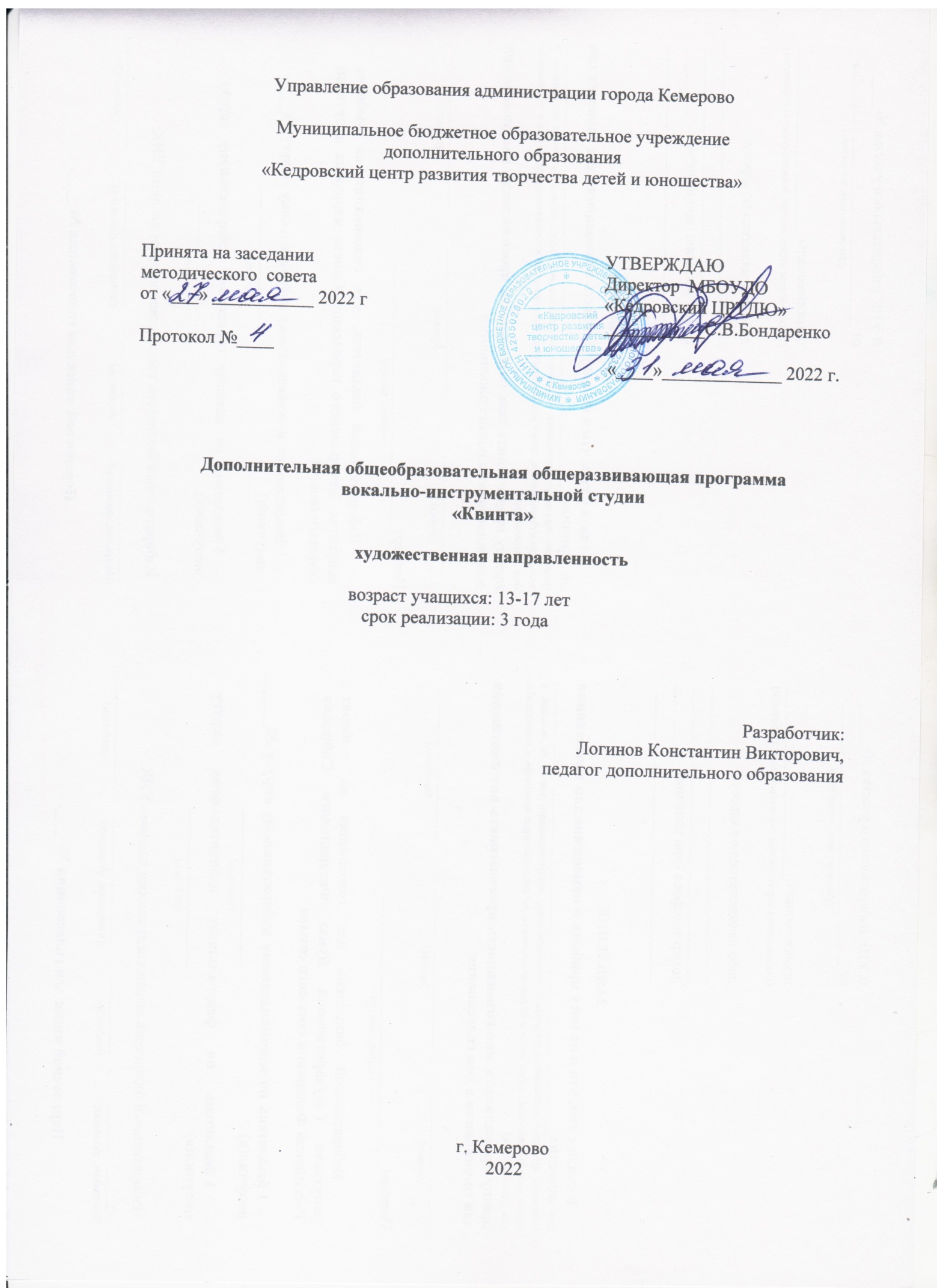 СОДЕРЖАНИЕРаздел № 1. Комплекс основных характеристик программыПояснительная запискаКонцепция программыДополнительное образование детей - неотъемлемая часть общего образования, которая выходит за рамки государственных образовательных стандартов, предполагает свободный выбор ребенком сфер и видов деятельности, ориентированных на развитие  его  личностных качеств, способностей, интересов, которые ведут к социальной и культурной самореализации, к саморазвитию и самовоспитанию. Дополнительное образование детей - необходимое звено в воспитании многогранной образованной личности, в ранней профессиональной ориентации учащегося. Дополнительное образование детей создает юному человеку условия, чтобы полноценно прожить пору детства. Ведь если ребенок полноценно живет, реализуя себя, решая задачи социально значимые, выходит даже в профессиональное поле деятельности, то у него будет гораздо больше возможностей достичь в зрелом возрасте больших результатов, сделать правильный и осознанный выбор своего жизненного пути.Дополнительная общеобразовательная общеразвивающая программа разработана согласно нормативным документам, регламентирующих образовательную деятельность в системе дополнительного образования:- Закон «Об образовании в Российской Федерации» от 29 декабря 2012 г. N 273-ФЗ;-  Приказ Министерства просвещения РФ от 09.11. 2018 г. N 196;- Постановление Главного государственного санитарного врача РФ от 28.09.2020 г № 28 «Об утверждении санитарных правил СП 2.4.3648-20 «Санитарно-эпидемиологические требования к организациям воспитания и обучения, отдыха и оздоровления детей и молодежи»;- Концепция развития дополнительного образования детей (Распоряжение правительства РФ от 4 сентября 2014 г. № 1726-р);- Методические рекомендации по проектированию дополнительных общеразвивающих программ (Письмо Минобрнауки России «О направлении информации» от 18 ноября 2015 г. N 09- 3242); - Устав МБОУДО «Кедровский центр развития творчесвтва детей и юношества» г.Кемерово.- Методические рекомендации Минобрнауки по проектированию дополнительных общеразвивающих программ (включая разноуровневые программы) № 09-3242 от 18.11.2015.В основе процесса обучения по программе лежат следующие приоритетные методические принципы:принцип вариативности,принцип добровольности,единство художественного, личностного и технического развития певца;принцип разновозрастного единства,принцип деятельностного подхода,постепенность и последовательность в овладении мастерством пения;применение индивидуального подхода к учащимся. Межпредметные связи программы в первую очередь проявляются на занятиях по предмету «Музыка» для общеобразовательных школ. А также с предметом «Литература» и «Русский язык» в части анализа произведений и работы с текстом, темы «Сценическое движение» и «Модерн-джаз-танец» связаны с предметом «Физическая культура». В основе процесса обучения по программе лежат следующие методические принципы:• единство художественного, личностного и технического развития учащегося;• постепенность и последовательность в овладении основами пения и сценического движения;• применение индивидуального подхода к обучающемуся.Распределение учебного материала в программе довольно условно, так как последовательность освоения программного материала определяет педагог в зависимости от уровня подготовки обучающегося и времени, необходимого для решения профессиональных задач.В части программы «Воспитательная работа» содержатся мероприятия направленные на развитие коммуникативной культуры личности, формирование качеств личности необходимых для полноценного развития и реализации творческого потенциала детей и подростков в контексте активной жизненной позиции и социального формирования.Цель и задачиЦелью учебного курса является развитие творческого потенциала и качественное формирование личности, обеспечение нового социального опыта в процессе занятий музыкой и вокалом. Основные задачи обучения: Обучающие:создавать максимальные условия для освоения учащимися духовных и культурных ценностей;изучать теоретические основы, необходимые для формирования профессионального музыканта;формирование и развитие у обучающихся:- художественного восприятия музыки;                  - певческих навыков (устойчивое певческое дыхание на опоре, ровность звучания на                    протяжении всего диапазона голоса, высокая эстрадная позиция, точное                     интонирование, напевность голоса, четкая и ясная дикция, правильное                      артикулирование);                   - чувства метра и темпа;                   - тембра голоса, как одного из главных средств вокальной выразительности;                   - бережного отношения к слову и навыков работы с текстом;                   - навыков работы с фонограммой, микрофоном, вокально-усилительной аппаратурой;Развивающие:поощрять потребность в общении с музыкой разных жанров (народной, классической, авторской);Содействовать стремлению ребенка самореализоваться в жизни  при  поддержке семьи в условиях  атмосферы творчества клуба.формировать, развивать и сохранять у детей интерес к обучению;выявление и развитие вокальной одарённости.развитие первоначальных практических навыков и качеств личности, необходимых для дальнейшего самоопределения в предметной области.Воспитывающие: воспитать уважение к истории, культуре своего и других народов;Формирование устойчивого интереса к вокальной  деятельности и первоначального опыта достижения творческого результата; развитие личной культуры, коммуникативных способностей ребенкаЗдоровьесберегающие: формировать культуру здорового и безопасного образа жизни;Характеристика программы Программа разработана на основе примерной программы по специальности 070109 «Музыкальное искусство эстрады», специализация 070109 «Эстрадное пение» для средних специальных учебных заведений, музыкальных училищ, колледжей с повышенным уровнем образования, с учётом САНПиН, Концепции духовно-нравственного воспитания российских школьников. Реализуется в МБОУДО «Кедровский ЦРТДЮ».Тип: дополнительная общеразвивающая программа.Вид: МодифицированнаяНаправленность: ХудожественнаяФормы освоения: учебные занятия, выступленияКлассификация:По сложности – многоуровневаяПо характеру деятельности – развивающая художественную одаренность детейПо возрастному принципу – разновозрастнаяПо масштабу действия – общеучрежденческаяПо времени – 3 года обученияОрганизационно-педагогические основы обученияВыполнение программы рассчитано на 3 года обучения. Программа рассчитана на 3 года обучения детей 13-17 лет, прошедшим входящий контроль с уровнем не ниже «удовлетворительно».Для желающих заниматься музыкой и эстрадным пением желательно наличие удовлетворительных вокальных данных, удовлетворительный музыкальный слух, здоровый голосовой аппарат, артистические задатки.Занятия ориентированы, прежде всего, на практические виды деятельности, проходят в форме, как индивидуальных уроков, так и групповых занятий, в больше части в форме игровых заданий. При необходимости допускается корректировка содержания и форм занятий, времени прохождения материала, обновление содержания программы, а также методик и технологий ее реализации в соответствии с динамикой развития системы образования, запросов детей и их родителей (законных представителей), а также с учетом особенностей субъекта Российской Федерации;К каждому исполнителю осуществляется индивидуальный подход, определённый для каждого в отдельности состав упражнений, зависящий от подготовленности и природных данных обучающегося. Эти показатели учитываются и при формировании учебных групп в клубе.Таким образом, каждому ребенку предоставляется возможность в соответствии со своими интересами и возможностями выбрать свой образовательный маршрут.Проверка уровня знаний, умений и навыков учащихся осуществляется на мероприятиях текущей, промежуточной и итоговой аттестации: контрольных уроках, публичных выступлениях, конкурсах, итоговом экзамене.При достижении положительных результатов в постановке дыхания, голоса, правильном интонировании учащиеся могут принимать участие в больших праздниках и тематических концертах для закрепления результата и получения практических навыков выступления перед аудиторией, а также закрепления коммуникативных качеств личности.Материально-техническое оснащение образовательного процессаДля реализации программы предполагается использование материально-технической базы и ресурсов МБОУДО «Кедровский ЦРТДЮ»: Усилитель, микшерный пульт, микрофоны, акустические колонки, ноутбук, мультимедиапроектор и экран, музыкальные инструменты: фортепиано, акустическая гитара.Ожидаемые результаты, система мониторингаОжидаемые результаты 1 года обучения(досугово-ознакомительный уровень) Предметные:знание основных музыкальных терминов и понятий;знание строения голосового аппарата;умение петь с микрофоном. формирование навыков пения с фонограммой «минус».певческое дыхание: спокойный, без напряжения вдох, задержание вдоха перед началом пения (люфт-пауза), выработка равномерного выдоха;правильное певческое формирование гласных в сочетании с согласными звуками, четкое произношение согласных звуков; пение элементарных вокальных упражнений в медленном темпе с использованием следующих интервалов: чистая прима, малая и большая секунды, малая и большая терции, чистая октава.Личностные:воспитание качеств личности, необходимых для успешного позиционирования учащимся себя в коллективе единомышленников и за его пределами.формирование первоначального опыта достижения творческого результата; освоение социальных норм, правил поведения в различных социальных группах;усвоение правил индивидуального безопасного поведения в чрезвычайных ситуацияхМетапредметные:развитие начальных навыков анализа и переработки значимой для деятельности информации, развитие первоначальных практических вокальных навыков и качеств личности, необходимых для дальнейшего самоопределения в предметной области;формирование навыка самостоятельного целеполагания; развитие умения соотносить свои действия с планируемым результатом.Ожидаемые результаты 2 года обучения(репродуктивный уровень): Предметные:знание основных музыкальных терминов и понятий в соответствии  с содержанием программы;слуховое осознание чистой интонации.совершенствуется работа с учебной фонограммой «минус».пение вокальных упражнений, включающих мажорные и минорные гаммы, трезвучия, опеванияуметь певуче, пластично вести звук, вносить в исполнение элементы художественного творчества, чувствовать движение мелодии, динамику ее развития и кульминацию произведения первичные навыки анализа вокальных произведений, диапазон, высоту звуков, движение мелодии вверх и внизЛичностные:формирование способности сделать мотивированный выбор вокального искусства, как вида своей дальнейшей деятельности, углубление знаний в предметной области формирование устойчивого интереса к певческой деятельности и первоначального опыта достижения творческого результата; формирование ответственного отношения к учению на основе мотивации;формирование осознанного уважительного отношения к другому человеку;освоение социальных норм, правил поведения в группах взрослых и ровесников;усвоение правил индивидуального и коллективного безопасного поведения в чрезвычайных ситуациях.Метапредметные:развитие умений самостоятельно действовать, демонстрировать и воспроизводить материал;выбирать способ решения, видеть и формулировать проблему творческого поиска (исследования), составить план ее решения;выдвинуть гипотезу, подобрать информацию, делать обобщения и выводы; соединять форму и замысел исследования, формировать результаты в законченный творческий продукт (модель, проект, альбом-книгу, художественное произведение, песню и т.д.).Ожидаемые результаты 3 года обучения(репродуктивный уровень)Предметные:уметь работать с фонограммой «минус»;навык дыхания, связанного с ощущением опорыуметь самостоятельно работать с текстом произведения;уметь петь с микрофоном. пение вокальных упражнений, включающих мажорные и минорные трезвучия, арпеджио в медленном темпе, мажорные и минорные гаммы в более быстром темпе, тесситурные скачки.Личностные:формирование основ российской гражданской идентичностиразвитие навыков сотрудничества со взрослыми и сверстниками в разных социальных ситуацияхформирование бережного отношения к материальным и духовным ценностямформирование уважительного отношения к иному мнениюМетапредметные:овладение способностью принимать и сохранять цели и задачи учебной деятельностиосвоение способов решения проблем творческого и поискового характераготовность слушать собеседника и вести диалоговладение действиями анализа, сравнения, синтеза, обобщенияМониторинг достижения предметных, личностных и метапредметных результатов. В течение учебного года учащийся должен изучить и исполнить 4-5 произведений различного характера и содержания из рекомендуемых репертуарных списков. На выпускном экзамене учащийся должен продемонстрировать владение голосом, артистичность, ощущение стиля исполняемых произведений с занесением результатов в таблицы. Для отслеживания достижения личностных и метапредметных результатов опробируется метод предложенный Дебердеевой Т.Х. (Прил.2)Содержание программыУчебно-тематический план 1 года обученияСодержание учебно-тематического плана 1 года обученияВВЕДЕНИЕЗнакомство с группой, программой. Правила техники безопасности, правила поведения на занятии.Объяснение целей и задач вокальной студии.РАЗДЕЛ 1. ПЕНИЕ КАК ВИД МУЗЫКАЛЬНОЙ ДЕЯТЕЛЬНОСТИ1.1. Диагностика. Прослушивание детских голосовПонятие о голосовом аппарате. Техника безопасности голосового аппарата, включающая в себя профилактику перегрузки и заболевания голосовых связок.Практические занятия: Предварительное ознакомление с голосовыми и музыкальными данными учеников.1.2. Строение голосового аппаратаОсновные компоненты системы голосообразования: дыхательный аппарат, гортань и голосовые связки, артикуляционный аппарат. Формирование звуков речи и пения – гласных и согласных. Функционирование гортани, работа диафрагмы. Принципы работы артикуляционного аппарата. Верхние и нижние резонаторы. Регистровое строение голоса.Практические занятия: Упражнения на три вида выдыхания:1. «Свистящий ветер», «Шумят деревья», «Летит пчела».2. «Работает насос», «Метет метель», «Сверлит дрель».3. «Кошка сердится», «Пилит пила», «Мотоцикл».1.3. Правила охраны детского голоса Характеристика детских голосов и возрастные особенности состояния голосового аппарата. Мутация голоса. Предмутационный, мутационный и постмутационный периоды развития голоса у девочек и мальчиков. Нарушения правил охраны детского голоса: форсированное пение; несоблюдение возрастного диапазона и завышенный вокальный репертуар; неправильная техника пения (использование приёмов, недоступных по физиологическим возможностям детям определённого возраста), большая продолжительность занятий, ускоренные сроки разучивания новых произведений, пение в неподходящих помещениях.Практические занятия:выработка первоначальных умений различных приемов пения.1.4. Вокально-певческая установкаПонятие о певческой установке.Правильное положение корпуса, шеи и головы. Пение в положении «стоя» и «сидя». Мимика лица при пении. Положение рук и ног в процессе пения. Система в выработке навыка певческой установки и постоянного контроля.Практические занятия: выработка первоначальных умений системы певческой установки.1.5. Упражнения на дыхание по методике А.Н. СтрельниковойЗначение дыхания в вокальной деятельности. Знакомство с методикой А.Н. Стрельниковой.Практические занятия:Выполнение упражнений на тренировку легочной ткани, диафрагмы («дыхательный мускул»), мышц гортани и носоглотки. Упражнения: «Ладошки», «Погончики», «Маленький маятник», «Кошечка», «Насос», «Обними плечи», «Большой маятник».РАЗДЕЛ 2. ФОРМИРОВАНИЕ ДЕТСКОГО ГОЛОСА2.1. ЗвукообразованиеОбразование голоса в гортани; атака звука (твёрдая, мягкая, придыхательная); движение звучащей струи воздуха; образование тембра. Интонирование. Типы звуковедения: 1еgаtо и non 1еgаtо. Понятие кантиленного пения. Практические занятия:Пение staccato. Слуховой контроль звукообразования.2.2. Певческое дыханиеОсновные типы дыхания: ключичный, брюшной, грудной, смешанный (косто-абдоминальный). Координация дыхания и звукообразования. Правила дыхания – вдоха, выдоха, удерживания дыхания. Вдыхательная установка, «зевок». Воспитание чувства «опоры звука» на дыхании. Практические занятия:Пение упражнений: на crescendo и diminuendo с паузами; специальные упражнения, формирующие певческое дыхание.2.3. Дикция и артикуляцияПонятие о дикции и артикуляции. Положение языка и челюстей при пении; раскрытие рта. Соотношение положения гортани и артикуляционных движений голосового аппарата. Формирование высокой певческой форманты. Соотношение дикционной чёткости с качеством звучания.Практические занятия:Развитие навыка резонирования звука. Формирование гласных и согласных звуков. Правила орфоэпии.2.4. Речевые игры и упражненияРазвитие чувства ритма, дикции, артикуляции, динамических оттенков. Знакомство с музыкальными формами. Обучение детей исполнению упражнения мимикой, жестами для его выразительности. Раскрытие в детях творческого воображения фантазии, доставление радости и удовольствия. Лечебные гласные о, у, о. Практические занятия:Распевание в диапазоне терции. Развитие певческого дыхания.2.5. Вокальные упражнения для развития певческого голоса.Концентрический метод обучения пению. Его основные положения. Упражнения на укрепление примарной зоны звучания детского голоса; выравнивание звуков в сторону их «округления»; пение в нюансе mf для избежания форсирования звука.Фонетический метод обучения пению. Основные положения. Приемы выполнения упражнений на сочетание различных слогов-фонем. Усиление резонирования звука. Метод аналитического показа с ответным подражанием услышанному образцу. Унисонные упражнения. Упражнения первого уровня формирование певческих навыков: мягкой атаки звука; звуковедение 1еgаtо при постепенном выравнивании гласных звуков; свободного движения артикуляционного аппарата; естественного вдоха и постепенного удлинения дыхания. Движение мелодии постепенно вверх по музыкальной лесенке. Движение мелодии постепенно вниз по музыкальной лесенке. Сравнение вверх ходящего и нисходящего движения. Скачки на квинту сверху вниз и снизу-вверх.Знакомство с короткими звуками. Ассоциация коротких звуков в музыке с животным миром или явлениями природы.Знакомство с длинными звуками. Ассоциация длинных звуков в музыке с животным миром или явлениями природы.Практические занятия:Выполнение упражнений концентрического метода обучения пению. Упражнения на сочетание различных слогов-фонем. Пение упражнений с сопровождением и без сопровождения музыкального инструмента. Упражнения первого уровня.РАЗДЕЛ 3. СЛУШАНИЕ МУЗЫКАЛЬНЫХ ПРОИЗВЕДЕНИЙ,РАЗУЧИВАНИЕ И ИСПОЛНЕНИЕ ПЕСЕН3.1. Работа с произведениями современных отечественных композиторов Работа над сложностями интонирования, строя и ансамбля в произведениях современных композиторов. Работа над выразительностью поэтического текста и певческими навыками. Практические занятия:Пение соло и в ансамбле. Исполнение произведений с сопровождением музыкальных инструментов. Пение в сочетании с пластическими движениями и элементами актерской игры. Овладение элементами стилизации, содержащейся в некоторых произведениях современных композиторов.3.2.Сольное пениеПрактические занятия: Выполнение упражнений по устранению неравномерности развития голосового аппарата и голосовой функции, развитие интонационного эмоционального и звуковысотного слуха, способности эмоционального и звуковысотного интонирования, освоение элементов музыки. Вокальная установка положения корпуса, головы, рта. 3.3.Музыкальные диктантыПисьменный музыкальный диктант. Ритмический (письменный и устный) музыкальный диктант.Практические занятия: Устный музыкальный диктант.3.4. Интегрированные вокально – хореографические занятия	Практические занятия: Отработка техники и чистоты исполнения вокальных номеров совместно с педагогом по хореографии.РАЗДЕЛ 4. ИГРОВАЯ ДЕЯТЕЛЬНОСТЬ, ТЕАТРАЛИЗАЦИЯ4.1	Работа с микрофономОсновополагающие правила работы с микрофоном. Правильное положение корпуса, головы, рук. Положение микрофонами перед источником звука. Техника безопасности при работе с микрофоном. Нефорсированное, естественное пение в микрофон. Практические занятия:Выполнение упражнений пения с микрофоном.Разучивание репертуара Анализ музыкального произведения. Соответствие репертуара возрасту по содержанию и диапазону.Практические занятия:Проговаривание текста с правильной артикуляцией. Знакомство с мелодией, медленное её напевание. Работа над выразительностью пения. Работа над трудными местами в интонационном и техническом смысле. Разучивание движений, создание игровых и театрализованных моментов для создания образа песни.4.3	Пение под фонограммуПрактические занятия:Отработка музыкального текста. Одновременное начало пения под фонограмму с поддержкой голоса. Выполнение несложных танцевальных движений одновременно с пением. Владение терминами фонограмма, микрофон, магнитофон, музыкальная аппаратура.РАЗДЕЛ 5. КОНЦЕРТНО-ИСПОЛНИТЕЛЬСКАЯ ДЕЯТЕЛЬНОСТЬ.5.1. Репетиции.Практические занятия:Работа над дикцией, правильное выговаривание текста, верные окончания, правильное произношение гласных в словах. Повторение за педагогом пропевки мелодии на любой звук. Пение под фонограмму. Работа с микрофоном.5.2. Выступления, концерты.Практические занятия:Разогрев и настройка голосового аппарата, эмоциональный настрой исполнителя. Подготовка костюмов, реквизита. Мейк-ап. Прогон на сцене. Выступление. Анализ, самоанализ выступления, «работа над ошибками».       В связи с целями и задачами, поставленными на данный учебный год, а также с характером творческих мероприятий и конкурсов, содержание тематического планирования может видоизменяться.Учебно-таматический план 2 года обученияСодержание учебно-тематического плана 2 года обученияВВЕДЕНИЕПравила техники безопасности, правила поведения на занятии.РАЗДЕЛ 1. ПЕНИЕ КАК ВИД МУЗЫКАЛЬНОЙ ДЕЯТЕЛЬНОСТИ1.1. Закрепление навыков певческой установки. Специальные упражнения, закрепляющие навыки певческой установки. Положение ног и рук при пении. Контроль за певческой установкой в процессе пения.Практические занятия:Выполнение упражнений по закреплению навыков певческой установки. Пение в положении «сидя» и «стоя».1.2. Певческая установка в различных ситуациях сценического действия Певческая установка и пластические движения: правила и соотношение. Пение с пластическими движениями в положении «сидя» и «стоя». Максимальное сохранение певческой установки при хореографических движениях (элементах) в медленных и средних темпах. Соотношение пения с мимикой лица и пантомимой.1.3 Упражнения на дыхание по методике А.Н. СтрельниковойТренировка легочной ткани, диафрагмы («дыхательный мускул»), мышц гортани и носоглотки. Методика выполнения упражнений: «Ладошки», «Погончики», «Маленький маятник», «Кошечка», «Насос», «Обними плечи», «Большой маятник».Практические занятия: Выполнение дыхательных упражнений.РАЗДЕЛ 2. СОВЕРШЕНСТВОВАНИЕ ВОКАЛЬНЫХ НАВЫКОВ2.1. Пение с сопровождением и без сопровождения музыкального инструментаОсновные рекомендации. Практические занятия:Работа над чистотой интонирования в произведениях с сопровождением и без сопровождения музыкального инструмента (фортепиано, баян, аккордеон, гитара). Работа над развитием вокального, мелодического и гармонического слуха. Слуховой контроль над интонированием. Специальные приёмы работы над навыками мелодического и гармонического строя при пении.2.2. Комплекс вокальных упражнений по закреплению певческих навыков у учащихсяКонцентрический и фонетический метод обучения пению в процессе закрепления певческих навыков учащихся.Метод аналитического показа с ответным подражанием услышанному образцу. Объяснение понятия «лад», в музыке – слаженность музыкальных звуков. Характеристика мажорного лада. Характер музыки в мажорном ладу. Характеристика минорного лада. Характер музыки в минорном ладу.Практические занятия:Работа по усилению резонирования звука при условии исключения форсирования звука. Упражнения второго уровня закрепление певческих навыков у детей: мягкой атаки звука; звуковедениеlegato и nonlegato при постоянном выравнивании гласных звуков в сторону их «округления»; свободное движение артикуляционного аппарата; естественного входа и постепенного удлинения выдоха – в сочетании с элементарными пластическими движениями и мимикой лица. 2.3. Развитие артикуляционного аппаратаФормирование гласных и согласных звуков в пении и речи. Закрепление навыка резонирования звука. Скороговорки в пении и речи – их соотношение. Соотношение работы артикуляционного аппарата с мимикой и пантомимикой при условии свободы движений артикуляционных органов. Формирование высокой и низкой певческой форманты.Практические занятия:Выполнение упражнений на развитие артикуляционного аппарата.2.4. Речевые игры и упражненияРазвитие чувства ритма, дикции, артикуляции, динамических оттенков. Практические занятия:Выполнение упражнений с сопровождением их выразительностью, мимикой, жестами. Развитие творческого воображения фантазии, доставление радости и удовольствия.2.5. Укрепление дыхательных функций в пенииУпражнения на укрепление дыхательных функций в пении. Воспитание чувства «опоры» звука на дыхании в процессе пения. Практические занятия:Упражнения, тренирующие дозирование «вдоха» и удлинённого выдоха. Специальные дыхательные упражнения (шумовые и озвученные). Пение с паузами и формированием звука.РАЗДЕЛ 3. РАБОТА НАД ПЕВЧЕСКИМ РЕПЕРТУАРОМ3.1. Работа с произведениями современных отечественных и западноевропейских композиторов.Работа над сложностями интонирования, строя и ансамбля в произведениях современных композиторов. Работа над выразительностью поэтического текста и певческими навыками. Практические занятия: Пение соло и в ансамбле. Исполнение произведений с сопровождением музыкальных инструментов. Пение в сочетании с пластическими движениями и элементами актерской игры. Овладение элементами стилизации, содержащейся в некоторых произведениях современных композиторов.3.2. Сольное пение. Развитие показателей певческого голосообразования как осознанного умения произвольно включать отдельные элементы эстрадного певческого тона, осознанно удерживать их на музыкальном материале.Практические занятия: Пение соло. Пение в сочетании с пластическими движениями и элементами актерской игры.3.3. Интегрированные вокально – хореографические занятия	Практические занятия: Отработка техники и чистоты исполнения вокальных номеров совместно с педагогом по хореографии.РАЗДЕЛ 4. МУЗЫКАЛЬНАЯ ИГРА.Разучивание правил игры, знание темы, которую закрепляет игра. Закрепление навыков теоретических разделов. Знакомство с музыкой и действие, согласно правилам, слушая музыкальное сопровождение, чёткое исполнение под музыку правил игры. Разучивание движений для передачи образа песни. Быстрая реакция на смену характера звучания. Умение общаться в коллективе.РАЗДЕЛ 5. КОНЦЕРТНО-ИСПОЛНИТЕЛЬСКАЯ ДЕЯТЕЛЬНОСТЬ5.1. РепетицииРабота над дикцией, правильное выговаривание текста, верные окончания, правильное произношение гласных в словах.Практические занятия:Повторение за педагогом. Пропевание мелодии на любой звук. Повторение за педагогом мелодических попевок.5.2. Пение под фонограммуХорошее знание музыкального материала. Одновременное вступление с музыкальным сопровождением. Одновременное окончание пения.Практические занятия: Выразительное движение при исполнении песни. Пение на улыбке под фонограмму с частичной поддержкой голоса.5.3. Работа с микрофономОсновополагающие правила: положение корпуса, головы, рук. Правильное положение микрофона перед источником звука. Правильное звукообразование: не форсировать звук, петь естественным голосом.Практические занятия:Включение и выключение микрофона. Техника безопасности при работе с микрофоном.5.4. Выступления, концертыВыступление солистов и группы (дуэт).В связи с целями и задачами, поставленными на данный учебный год, а также с характером творческих мероприятий и конкурсов, содержание тематического планирования может видоизменяться.Учебно-тематический план 3 года обученияСодержание учебно-тематического плана 3 года обученияВВЕДЕНИЕПравила техники безопасности, правила поведения на занятии.РАЗДЕЛ 1. ОРГАНИЗАЦИЯ ПЕВЧЕСКОЙ ДЕЯТЕЛЬНОСТИ УЧАЩИХСЯ И ЗАНЯТИЙ ПО СЦЕНИЧЕСКОМУ МАСТЕРСТВУ1.1. Понятие о сценическом мастерстве и его роль в создании художественного образа песни.Поведение на сцене. Различие между сценическим движением актера и хореографией. Художественный образ и его создание. Практические занятия: Специальные упражнения и этюды.1.2. Виды, типы сценического движения.Связь различных видов и типов сценического движения с задачами вокального исполнения.Практические занятия: выполнение сценических движений.1.3 Упражнения на дыхание по методике А.Н. СтрельниковойТренировка легочной ткани, диафрагмы («дыхательный мускул»), мышц гортани и носоглотки. Практические занятия: Упражнения: «Ладошки», «Погончики», «Маленький маятник», «Кошечка», «Насос», «Обними плечи», «Большой маятник», «Шаги», «Перекаты», «Ушки», «Повороты головы».РАЗДЕЛ 2. СОВЕРШЕНСТВОВАНИЕ ВОКАЛЬНЫХ НАВЫКОВ2.1. Пение с сопровождением и без сопровождения музыкального инструментаОсновные рекомендации. Практические занятия:Работа над чистотой интонирования в произведениях с сопровождением и без сопровождения музыкального инструмента (фортепиано, баян, аккордеон, гитара). Работа над развитием вокального, мелодического и гармонического слуха. Слуховой контроль над интонированием. Специальные приёмы работы над навыками мелодического и гармонического строя при пении.2.2. Усложнение комплексов вокальных упражнений по совершенствованию вокальных навыков учащихся.Концентрический и фонетический метод обучения пению. Метод аналитического показа с ответным подражанием услышанному образцу. Пение в «щадящем» режиме звучания голоса на нюансах mp-mf.Практические занятия: Упражнения второго уровня – совершенствование певческих навыков: утверждение мягкой атаки звука как основной формы звукообразования; навык кантиленного пения при сохранении единого механизма образования гласных звуков; сохранение вдыхательной установки и развитие навыка пения на опоре дыхания.2.3. Развитие артикуляционного аппарата.Формирование гласных и согласных звуков в пении и речи. Закрепление навыка резонирования звука. Скороговорки в пении и речи – их соотношение. Соотношение работы артикуляционного аппарата с мимикой и пантомимикой при условии свободы движений артикуляционных органов. Формирование высокой и низкой певческой форманты.Практические занятия:Выполнение упражнений на развитие артикуляционного аппарата.2.4. Речевые упражнения.Развитие чувства ритма, дикции, артикуляцию, динамических оттенков. Практические занятия: Исполнение упражнения, сопровождая его выразительностью, мимикой, жестами.2.5. Укрепление дыхательных функций в пении.Упражнения на укрепление дыхательных функций в пении. Воспитание чувства «опоры» звука на дыхании в процессе пения. Практические занятия:Упражнения, тренирующие дозирование «вдоха» и удлинённого выдоха. Специальные дыхательные упражнения (шумовые и озвученные). Пение с паузами и формированием звука.РАЗДЕЛ 3. РАБОТА НАД ПЕВЧЕСКИМ РЕПЕРТУАРОМ3.1.Работа с произведениями современных отечественных и зарубежных композиторов. Работа над сложностями интонации, строя и ансамбля в произведениях современных композиторов. Разнообразие вокально-исполнительских приемов (глиссандо, придыхательная атака звука, резкие переходы в различные регистры и т.д.). Практические занятия: Пение соло и в ансамбле. Работа по овладению элементами стилизации, содержащейся в некоторых произведениях современных авторов. Пение с сопровождением и под фонограмму с использованием сценических движений.3.2. Сольное пение.Устранение неравномерности развития голосового аппарата и голосовой функции в певческой деятельности, развитие физиологического диапазона, стабилизация певческого выдоха, формирование и стабилизация высокочастотного ротового резонатора, формирование и стабилизация низкочастотного резонатора, синтез всего перечисленного в  эстрадном певческом тоне. Перенос технологии со специальных координационно-тренировочных упражнений на конкретный музыкальный  материал. Пение по нотам. Практические занятия: Постановка голоса: основополагающие правила.Звукообразование: пение светлым звуком, без напряжения, особенно в верхнем регистре.Дыхание: более длительные фразы не разрываем дыханием.Дикция: более чёткие окончания фраз, чистое пропевание слов.Интонация: работа над частотой мелодии, особенно в трудных интонационных местах.Диапазон: свободное естественное пение в диапазоне 1–ой октавы.3.3. Интегрированные вокально-хореографические занятия	Практические занятия: Отработка техники и чистоты исполнения вокальных номеров совместно с педагогом по хореографии.РАЗДЕЛ 4. КОНЦЕРТНО-ИСПОЛНИТЕЛЬСКАЯ ДЕЯТЕЛЬНОСТЬ4.1. Работа с микрофоном.Практические занятия:Основополагающие правила: положение корпуса, головы, рук. Правильное положение микрофона перед источником звука.Правильное звукообразование: не форсировать звук, петь естественным голосом. Включение и выключение микрофона, умение микшировать звук. Техника безопасности при работе с микрофоном.4.2. Разучивание репертуара.Практические занятия: Повторение за педагогом трудных мест в вокальном произведении. Пропевание мелодии на любой звук. Повторение за педагогом мелодических попевок.Работа над дикцией: правильное выговаривание текста, верные окончания, правильное произношение гласных в словах. Разучивание трудных интонационных и дикционных мест мелодии.4.3. Пение под фонограмму.Практические занятия: Контроль знания музыкального материала. Работа над одновременным вступлением с музыкальным сопровождением. Работа над одновременным окончанием пения с музыкальным сопровождением. Выразительное движение при исполнении песни.Пение на улыбке под фонограмму с частичной поддержкой голоса. Узнавание отдельных отрывков фонограммы по характерному сопровождению. Умение «подхватывать» мелодию с любого места исполняемой фонограммы с поддержкой голоса.4.4. Выступления, концерты.Практические занятия: Выступление ансамбля и солистов.         В связи с целями и задачами, поставленными на данный учебный год, а также с характером творческих мероприятий и конкурсов, содержание тематического планирования может видоизменяться.Планируемые результатыОжидаемые результаты обучения:1. Овладение искусством вокального мастерства.2. Приобретение творческих навыков: артистичности, эмоциональности, культуры поведения в коллективе и на сцене.3. Расширение музыкального кругозора.4. Творческие достижения учащихся.	В программе предусматривается совершенствование навыков: певческой установки, звукообразования, певческого дыхания, артикуляции, ансамбля и хорового строя (в процессе пения без сопровождения и с сопровождением); координации деятельности голосового аппарата с основными свойствами певческого голоса (звонкостью, полётностью т.п.). Особую группу составляют слуховые навыки, среди которых основополагающее значение имеют навыки слухового контроля и самоконтроля за качеством своего вокального звучания.К концу первого года обучения учащиеся будут знать/понимать:строение артикуляционного аппарата;особенности и возможности певческого голоса;гигиену певческого голоса; отличие певческого дыхания и фонационного.уметь:правильно дышать: делать небольшой спокойный вдох, не поднимая плеч;петь короткие фразы на одном дыхании;в подвижных песнях делать быстрый вдох;петь без сопровождения отдельные фразы из песен;петь легким звуком, без напряжения;правильно держать микрофон, знать технику безопасности при работе с микрофоном;  спеть выразительно, осмысленно, в спокойном темпе хотя бы фразу с ярко выраженной конкретной тематикой игрового характера.К концу второго года обучения учащиеся могут знать/понимать:что такое певческая установка;жанры вокальной музыки; уметь:правильно дышать, делать небольшой спокойный вдох, не поднимая плеч;точно повторить заданный звук;в подвижных песнях делать быстрый вдох;правильно показать красивое индивидуальное звучание своего голоса;петь чисто и слаженно в унисон;петь без сопровождения отдельные отрывки из песен;дать критическую оценку своему исполнению;принимать активное участие в творческой жизни вокальной студии.К концу третьего года обучения учащиеся могут знать/понимать:основные типы голосов;жанры вокальной музыки;типы дыхания;правила поведения певца до выхода на сцену и во время концертаобразцы вокальной музыки русских, зарубежных композиторов, народное творчество;	уметь:петь достаточно чистым по качеству звуком, легко, мягко, непринужденно;петь на одном дыхании более длинные музыкальные фразы.По окончании обучения по программе учащимися могут быть получены следующие личностные, метапредметные и предметные результаты:  Предметные (образовательные):сформированная музыкально – певческая культура;привитые правила слушания и восприятия музыки;сформированные умения петь на один, два, три голоса с музыкальным сопровождением и без;сформированный навык ансамблевого пения;сформированные вокально – слуховые навыки, гармонический слух, музыкально – теоретические знания, культуру речи;сформированные певческие навыки (устойчивое певческое дыхание на опоре, ровность звучания на протяжении всего диапазона голоса, высокая эстрадная позиция, точное интонирование, певучесть, напевность голоса, четкая и ясная дикция);привитые основы дыхания, звукообразования, артикуляции;сформированное умение слушать свой голос в мониторе.Метапредметные (развивающие):развитые слух, музыкальная память, певческая эмоциональность, выразительность, вокальная артикуляция, певческое дыхание;развитые внимание, чувство ритма, чувство пространства и времени, чувство слова, исполнительская культура и другие психологические составляющие личность учащихся;развитые способности к музыкальным импровизациям; развитые музыкальные творческие способности;развитое умение раскрывать и развивать вокально-певческие навыки у детей в исполнении эстрадных песен;сформированные у детей умения работать со звуковой техникой, с микрофоном.Личностные (воспитательные):привита любовь к музыке, интерес к отечественной эстрадной песне;воспитаны в детях: доброжелательность, отзывчивость, открытость, искренность;привито бережное отношение к музыкальным произведениям;воспитаны эстетические чувства к прекрасному;развито чувство коллективизма, товарищества;сформированные социальные и коммуникативные компетенции;сформирован эстетический вкус к миру музыки;привито чувство гражданственности и патриотизма.Раздел № 2. Комплекс организационно-педагогических условий2.1. Календарный учебный график 1 год обучения2 год обучения3 год обучения2.2. Условия реализации программыДля реализации данной программы необходимо:1.Методическое обеспечение:- нотные сборники с тематическим материалом,- методическая литература по постановке голоса, стилям, жанрам музыки, вокальным упражнениям, работе над артикуляцией.- подборка упражнений на дикцию, на дыхание, на звукообразование, исполнительское и актерское мастерство.- дидактическое:-иллюстрации для демонстрации (голосовой аппарат, дыхательная система, позы артикуляционного аппарата, исполнителей, нотные сборники),- банк фонограмм (минус, плюс) с учебно-тренировочным материалом.2.Кадровое обеспечение программы:  постановкой певческого голоса детей должен заниматься педагог -  вокалист, хорошо знающий устройство и специфику работы детского голосового аппарата, имеющий музыкально-профессиональные аналитические способности и собственное исполнительское мастерство, а также владеющий техниками актерского мастерства.3.Материально-техническое обеспечение программы:обучение следует проводить в помещении с хорошей акустикой и вентиляцией.  Желательно наличие сцены или мини-сцены. Программа предусматривает наличие профессионально настроенного инструмента- видеомагнитофон, - музыкальный проигрыватель, магнитофоны;- фортепиано,- микрофоны, - кабинет с хорошей акустикой и вентиляцией,- оборудование для усиления звука;- микшерный пульт;- проигрыватели.2.3. Формы аттестацииРезультаты освоения программы «Эстрадное пение» отслеживаются через мониторинг результатов освоения программы,  концертную деятельность, открытые занятия, участие в конкурсах, фестивалях.	Параметрами оценки являются: правильная, чёткая дикция;чистая интонация;чёткая внутренняя самоорганизация при исполнении произведения под фонограмму;умение работать с микрофоном; умение создать художественный образ;умение свободно чувствовать себя на сцене;эмоциональность, искренность, открытость, естественность; умение импровизировать;умение работать сольно и в ансамбле; отношение учащихся к учебным занятиям в студии;отношение к коллективу, общим творческим делам и проектам;поведение на сценической площадке	В конце каждого занятия проводится рефлексия и совместное обсуждение (педагога и учащихся), где анализируются творческие успехи, положительные моменты, и наоборот, неудачи, промахи и недочёты, которые в свою очередь деликатно обозначаются с тенденцией улучшения таковых. Предлагаются следующие формы диагностики и контроля:- контрольные занятия –на первом году - исполнение минорного и мажорного музыкальных произведений средней трудности с аккомпанементом; на втором году - исполнение музыкального произведения а ‘капелла или 2 музыкальных произведений разного характера;  на третьем - пятом годах - исполнение музыкального произведения а ‘капелла; на четвертом году - исполнение 2 музыкальных произведений различных стилей и жанров;- анкетирование;- опрос;- тест-опрос;- зачёт;- наблюдение;- диагностика творческих способностей, опыта творческой деятельности;- методика «незаконченные задания»;- «портфолио»;- концертная деятельность.Для выявления мотивации, личностных качеств, ценностных ориентаций, профессиональных намерений, учащихся проводится анкетирование, наблюдение, опрос.             Итоговые выступления учащихся на каждом году обучения в конкурсах и фестивалях различных уровней, участие в тематических концертных программах, традиционных и инновационных праздниках, смотрах, выставках предоставляют ребятам возможность применения теоретических знаний умений на практике, где виден их профессиональный и личностный рост. 	Репертуар итоговых выступлений подбирается с таким расчетом, чтобы каждый учащийся показался хотя бы в одном эпизоде, в котором могли бы проявиться различные стороны его дарования. При составлении репертуара педагогом используются разнообразные жанры, что ставит юных вокалистов перед необходимостью владения характерностью образов, выразительностью.2.4.Уровни освоения  программы 2.5.Контрольно-измерительные материалыФормы контроля по годам обучения1 год обученияВходящий контрольМаксимальное количество баллов – 45.1-9 – крайне низкие природные данные для занятий вокалом.10-18 – низкие данные, требующие развития основ певческого таланта с коррекцией недостатков.19-27 – удовлетворительные данные, 28-36 – хорошие природные данные.37-45 – отличные природные данные, наличие сформированного таланта, возможность ускоренного освоения программы.Промежуточный контрольПромежуточный контроль проводится в середине учебного года (конец декабря - середина января) и включает в себя повторное заполнение таблицы входящего контроля с анализом результатов. После которого уточняются, а при необходимости и меняются, приёмы и методы обучения вокалу.Итоговый контрольТест на знание тем «Дыхание. Артикуляция. Голосовой аппарат»Перечислить и показать на картинке: Диафрагму, брюшную полость, грудную полость – лёгкие, бронхи, трахея; гортань, связки, глотку, твёрдое и мягкое нёбо. Максимум – 5 баллов.Перечислить органы артикуляционного аппарата: Губы, зубы, язык, нёбо, голосовые связки; показать упражнения для тренировки артикуляции. Максимум – 5 баллов.Назвать и описать три вида дыхания: грудное (работают мышцы грудной клетки. Диафрагма малоподвижна. Живот втянут), брюшное (активно сокращаются мышцы брюшной полости и диафрагмы), нижнерёберное-диафрагматическое или смешанное (активны мышцы грудной клетки и брюшной полости, а также диафрагма); вид певческого дыхания – смешанный нижнерёберный-диафрагматический; показать упражнения для формирования правильного дыхания. Максимум – 5 баллов.Максимальное количество баллов за тест – 30.1-6 баллов (ответ не на все вопросы) – низкий результат.1-6 баллов (при ответе на все вопросы) – удовлетворительный результат.7-11 баллов (при ответе на все вопросы) – хороший результат.12-15 баллов (при ответе на все вопросы) – отличный результатТаблица оценки выступлений 1 года обучения. Ф.И.О. _______________________________________________________________________0-8 баллов – низкий уровень; 9-12 баллов – средний уровень; 13-16 баллов – высокий уровень.Результаты контроля фиксируются и накапливаются в индивидуальных папках обучающихся.2 год обученияВходящий контрольФ.И.О.___________________________________________________________________________________________________Опрос по темам: «Дыхание. Артикуляция. Голосовой аппарат.»Снижение и ухудшение показателей более чем на 30% - низкий результат.Снижение и ухудшение показателей менее чем на 30% - удовлетворительный результат.Сохранение показателей на конец прошлого учебного года - хороший результат.Улучшение показателей – отличный результат.Промежуточный контрольПромежуточный контроль включает в себя повторное заполнение таблицы входящего контроля с анализом результатов по отношению к началу года. Итоговый контрольТест по темам: «Виды атак. Регистры. Анатомия и гигиена голосового аппарата»Назвать виды атак звука и их отличия. Твёрдая (пение начинается с твёрдого динамического акцента, используется в произведениях с решительным характером или в кульминациях произведений), мягкая (пение начинается с динамического мягкого акцента, используется как средство выразительности в произведениях лирического, мягкого характера), придыхательная (краткий беззвучный выдох предшествует началу звука).Назвать регистры голоса, показать их использование: Грудной, головной или фальцетный, свистковый.Перечислить характеристики «плохого» и «хорошего» голоса (не менее 3х характеристик на каждый).Перечислить средства и методы профилактики простудных заболеваний (закаливание, дыхательная гимнастика, правильное питание и одежда)0-4 балла – низкий результат5-7 баллов – средний результат8-9 баллов – высокий результатКритерии теста и таблицы оценки выступлений:0 баллов – обучающийся не смог раскрыть данный вопрос, не смог применить на практике теоретические знания1 балл – обучающийся раскрыл вопрос, но не полностью или не точно, неточно или не совсем верно применил знания на практике.2 балла – обучающийся дал полный точный ответ на вопрос, смог объяснить своими словами, точно, чисто и выразительно исполнял практические упражнения и произведения.Таблица оценки выступлений 2 года обучения. Ф.И.О. _____________________________________________________0-8 баллов – низкий уровень9-13 баллов – средний уровень14-18 баллов – высокий уровень3 год обученияВходящий контрольОпрос по темам: «Виды атак. Регистры. Анатомия и гигиена голосового аппарата»Повторное заполнение таблицы итогового контроля с анализом результатов.Снижение и ухудшение показателей более чем на 30% - низкий результат.Снижение и ухудшение показателей менее чем на 30% - удовлетворительный результат.Сохранение показателей на конец прошлого учебного года - хороший результат.Улучшение показателей – отличный результат.Промежуточный контрольПромежуточный контроль включает в себя повторное заполнение таблицы входящего контроля с анализом результатов по отношению к началу года. Итоговый контрольТест по темам: «Закаливание. Смешивание регистров. Динамика звука»Назвать и привести примеры схем разных видов закаливания (местного и общего).Назвать три вида регистров (головной, грудной, свистковый) с практическими примерами.Понятие переходных нот и выравнивание голоса.Понятие филировки звука, пение на «piano» и «fortе».Техника «вибрато», её качества и использование.0-4 баллов – низкий результат5-7 баллов – средний результат8-10 баллов – высокий результатКритерии теста и таблицы оценки выступлений:0 баллов – обучающийся не смог раскрыть данный вопрос, не смог применить на практике теоретические знания1 балл – обучающийся раскрыл вопрос, но не полностью или не точно, неточно или не совсем верно применил знания на практике.2 балла – обучающийся дал полный точный ответ на вопрос, смог объяснить своими словами, точно, чисто и выразительно исполнял практические упражнения и произведения.Таблица оценки выступлений 3 года обучения. Ф.И.О. ______________________________________________________0-5 баллов – низкий результат6-10 баллов – средний результат11-14 баллов – высокий результат2.6. Методическое обеспечение программыМетодические материалыПрограмма дает возможность самореализации творческого потенциала детей, направляет их на поиск своего собственного звука, стиля исполнения и предлагает им свободу выбора музыкального произведения из предложенного репертуара.В первые 2–3 месяца работы со старшими учащимися, особое внимание уделяется установлению правильной тембральной ориентации каждого, далее следует переходить к целенаправленным занятиям по развитию вокальных навыков. Последовательность работы с музыкальными произведениями:Настройка вокального аппарата:Несколько дыхательных упражнений;Небольшие попевки в пределах квинты.Работа над правильным вокальным эстрадным формированием звука:Пение на одной ноте различных слогов для сглаживания разницы в формировании  гласных звуковПение слогов от различных ступеней звукорядаПение скороговорок от различных ступеней звукоряда3. Исполнение вокального произведения.Варианты упражнений могут быть  разнообразными и используются по усмотрению  педагога. При работе с детьми необходимо учитывать некоторые ограничения:Нельзя перегружать голосовой  аппарат ребенка (форсировать звук), т.к. в период роста ребенка, это может привести к необратимым последствиям: узлы на связках, их разрыв.Нецелесообразно на начальном этапе ставить перед детьми  серьезные вокальные задачи, например, правильно округлять звук и исполнять другие приемы, характерные для профессиональных вокалистов. Такие задачи не совсем понятны детям в возрасте 14 –15 лет. Гораздо важнее в этот период помочь ребенку найти свой собственный незажатый, без пригарливанияголос, научить его правильно слышать себя и лишь затем, постепенно и  очень аккуратно начинать его развитие.  Формы организации и методы  проведения занятий:Форма организации занятий: групповая, индивидуальная. Индивидуальные занятия включают в себя работу с одаренными учащимися. Эти занятия необходимы, так как сольным исполнителям и наиболее подготовленным учащимся можно давать разучивать самостоятельно вокальные партии. Индивидуальные занятия дают возможность быстрее овладеть практическими навыками. На занятиях по сольному пению используются следующие методы обучения:– наглядно-слуховой;– наглядно-зрительный;– репродуктивный.Одним из ведущих приёмов обучения пению детей является демонстрация педагогом эстрадной манеры вокального исполнения.Каждое занятие строится по схеме:– настройка певческих голосов: комплекс упражнений для работы над певческим дыханием (2–3 мин);– дыхательная гимнастика;– речевые упражнения;– распевание;– пение вокализов; – работа над произведением;– анализ занятия;– задание на дом.Концерты, конкурсы и выступленияРепертуар подбирается с учётом возрастных особенностей участников студии и их способностей.  Концертная программа режиссируется с учётом восприятия её слушателями, она должна быть динамичной, яркой, разнообразной по жанрам. Участие в концертах, выступление перед родителями и перед своими сверстниками – всё это повышает исполнительский уровень детей и воспитывает чувство гордости за себя.Результат и качество обучения прослеживаются в творческих достижениях учащихся, участии в конкурсах и их результативности (призовые места).Для реализации содержания образовательного процесса в программе предусматривается определённая последовательность основных форм занятий с учащимися:беседа, на которой излагаются теоретические сведения, которые иллюстрируются поэтическими и музыкальными примерами, наглядными пособиями, видеоматериалами;практические занятия, на которых дети осваивают музыкальную грамоту, разучивают песни, слушают и анализируют прослушанную музыку, выполняют творческие задания;занятие – постановка, репетиция, на которой отрабатываются концертные номера, развиваются актёрские способности детей;занятие – экскурсия – посещение выставок, музея, церкви, концертов, мероприятий, фестивалей, конкурсов;заключительное занятие, завершающее тему, занятие – концерт (проводится для самих детей, педагогов, родителей).Методы и приёмы вокальных занятий1. Демонстрационный.2. Игровой.3. Словесный.4. Метод наблюдений.5. Метод упражнений.В первый год обучения не следует петь сложные произведения джазового стиля, так как это ведёт за собой излишнюю нагрузку на связки, приводящую к срыву голоса. В течение года рекомендуется заниматься только техническими упражнениями. На втором году обучения можно вводить в репертуар англоязычные произведения. Материал лучше брать из записей звёзд мировой эстрады. Учащийся должен научиться «снимать» произведения с магнитофона. Желательно подобрать мелодию на фортепиано. Текст должен быть заучен наизусть.На третьем и последующих годах обучения вводятся более сложные произведения, продолжая заниматься развитием техники голоса, используя упражнения. Учащийся должен развиваться самостоятельно, искать свой репертуар. Рекомендуемый репертуарСписок литературы для педагога:Апраскина, О.А. Методика музыкального воспитания в школе [Текст]: учебное пособие/ О. А. Апраскина - М.: 2013.- 251 с.Бернстайн, Л. Мир джаза [Текст] / Л.Бернстайн - М., 2013.- 171с.Вендрова, Т.Е. Воспитание музыкой [Текст]: М. «Просвещение», 2011«Вокальное и психологическое здоровье певца и влияние эмоционального состояния исполнителя на исполнительское мастерство» [Текст] /  Авторская методика постановка и развитие диапазона певческого голоса./Н.Г. Юренева-Княжинская. М:.2008. – 90 с. Далецкий, О. Н. О пении [Текст]/ учебное пособие / О.Н. Далецкий – М.: Музыка, 2014. 172 с.Далецкий, О. Н. Обучение эстрадных певцов [Текст] / учебное пособие / О.Н. Далецкий – М.: Музыка, 2007. -  204 с.Дмитриев, Л.Б. Основы вокальной методики [Текст] / – М.  2008. – с.68 Заднепровская, Г.В. Анализ музыкальных произведений. Учебное пособие для студентов педагогических училищ и колледжей / Г.В. Заднепровская.- М.: ВЛАДОС. 2013. – 298 с.Калугина, Н.В. Методика работы с русским народным хором [Текст] / 2-е издание М. 2007. – 120 с.Кампус, Э. О мюзикле [Текст] / Э.О. Кампус - М., 2013. – 56 с.Климов А. Основы русского народного танца [Текст]/ А.Климов М.: 2013. 132 с.Коллиер, Дж..Л. Становление джаза [Текст]/. –М., 2014.Кудрявцева, Т.С. Исцеляющее дыхание по Стрельниковой А.Н. [Текст]/ Т.С. Кудрявцева. - М.: ООО «ИД «РИПОЛ классик», 2006. 112 с.Луканин, А., Перепелкина А. Вокальные упражнения на уроках пения в общеобразовательной школе [Текст]/ А. Луканин, А. Перепелкина - М.: 2014.. Михайлова, М.А. Развитие музыкальных способностей детей [Текст]/. М. 2007г.Малинина Е.М. Вокальное воспитание детей [Текст]/ учебное пособие / Е.М. Малинина - Л.: 2007, 153 с.Мархасев Л. В легком жанре[Текст]/. – Л., 2004.Менабени А.Г. Методика обучения сольному пению [Текст]/. – М. «Просвещение», 2007Методика обучения  сольному пению[Текст]/: Учеб.  пособие для студентов. - М.: Айрис-пресс,2007г. - 95 с.Михайлова, Н.Н. Дополнительное образование детей [Текст]: учеб. пособие / Н.Н. Михайлова, Л.Г. Логинова, Е.Б. Евладова М.: ВЛАДОС. 2004. Музыкальное образование в школе. Учебное пособие для студентов. муз.фак. и отд. высш.исредн. пед. учеб. заведений./ Л.В.Школяр.,М.: Акадкмия 2007 г.Пекерская Е. М. Вокальный букварь [Текст]: учебное пособие/ Е.М. Пекерская.М.: 2006г Подласый, И.П. Педагогика [Текст]: учебник в 3-х кн./ И.П. Подласый – М.: ВЛАДОС, 2007. -574 с.Разумовская О.К. Зарубежные композиторы. Биографии, викторины, кроссворды – М.: Айрис-пресс,2012г.-176с.Разумовская О.К. Русские композиторы. Биографии, викторины, кроссворды – М. Айрис-пресс,2010г.-176с.Садников В.И. Орфоэпия в пении [Текст]/ В.И. Садикова - М.:Просвещение, 2008.Сарждент У. Джаз: генезис. Музыкальный язык. Эстетика. – М., 2007. Сластенин, В. А. Педагогика [Текст]: учебник для студентов ВУЗов /В.А. Сластенин, И. Ф. Исаев, Е. Н. Шиянов М.: Академия, 2002. – 386с.Стрельникова А.Н. Дыхательная гимнастика /электронная книга.Струве Г.А. Школьный хор М. «Просвещение», 1981Уварова Е. Эстрадный театр: миниатюры, обозрения, мюзик-холлы [Текст]/ Е.Уваров. М.: 2003. Список литературы, рекомендуемый детям:Аркадьев П. Четверо из Ливерпуля. – Клуб и самодеятельность, 2010.Вайнкоп Ю., Гусин И. Краткий биографический словарь копмозиторов. – Л.: Музыка, 2007Галацкая В. Музыкальная литература зарубежных стран. Вып.1.– М.: Музыка, 2008.Михеева Л. Музыкальный словарь в рассказах. – М.: Сов.композитор, 2013Сохор А. О массовой музыке. – Л., 2010.Троицкий А. Феномен «диско». – 2009.Штейнпресс Б.С., Ямпольский И.М. Энциклопедический словарь. – М.: Советская энциклопедия, 1976.ПРИЛОЖЕНИЯПриложение 1.ГОЛОСОВЫЕ ВОЗМОЖНОСТИ ДЕТЕЙ.Голосовые складки каждого ребенка, как и взрослого певца, имеют свои пределы по частоте (нижний и верхний порог) в зависимости от анатомического строения голосового аппарата, эластичности тканей, свойств нервной системы, тренировки в пении и прочее.Нижний предел голоса можно установить путем исполнения постепенно нисходящего звукоряда. Установление же верхнего зависит от способа измерения звуковысотного диапазона. Поющий ученик исполняет короткую попевку, которая многократно повторяется по полутонам вверх и доводится до верхнего предела голоса. Исполняется беспрерывный восходящий звукоряд на гласный «а», например, по мажорной гамме.В результате измерения звуковысотного диапазона первым и вторым способами у одного и того же певца может быть установлен разный верхний предел голоса, так как первый способ рассчитан на сглаживание регистров, а второй – на выявление границы натуральных регистров.Когда ребенок поет поступенный восходящий звукоряд грудным голосом, то где-то при подходе к переходным тонам в звуке появляется напряжение, и необученный певец прекращает петь, так как ему кажется, что дальше он не может. Эту высоту, как правило, в диапазоне до второй октавы – фа второй октавы, и отмечают как верхний предел голоса.При оценке голосового диапазона необученного певца важно учитывать способ регистрового звучания его голоса.Если ребенку трудно спеть более высокий звук, значит, он использует динамику, еще не свойственную уровню развития его голоса, и, следовательно, допущена регистровая перегрузка. Основным критерием правильного использования динамики и высоты звука (то есть регистрового режима) является отсутствие вялости или чрезмерного напряжения в голосе ребенка.Каждый ребенок должен спеть любую знакомую ему песню без музыкального сопровождения в удобной для него тесситуре. Тон не задается.В процессе прослушивания нужно учитывать два фактора: качество звуковысотной интонации и преимущественное использование голосового регистра.В отношении качества интонации детей можно разделить на три группы:1) дети с плохой интонацией, которые совсем неправильно воспроизводят мелодию исполняемой песни («гудошники»);2) дети со средней по качеству интонацией, которые искажают мелодию лишь частично;3) учащиеся с хорошей и отличной интонацией, исполняющие мелодию без искажений.По типу преимущественного использования регистрового звучания голоса выделяются четыре группы:1) с чисто грудным звучанием;2) микст, близкий к грудному типу;3) микст, близкий к фальцетному типу;4) чистый фальцет.Следует отметить, что такое разделение на группы по типу регистрового звучания весьма условно, так как нередко ребенок, исполнивший песню, например, микстом, близким к грудному звучанию, по просьбе педагога может повторить эту же песню в более высокой тесситуре, используя при этом другой регистровый режим, ближе к фальцетному типу. Однако рекомендуется судить по первому исполнению, так как регистровый режим при этом был выбран самим поющим.Певческий голос не обученных пению детей, особенно с плохой интонацией, близок к речевому голосу по тембру и диапазону.Регистровые возможности голоса младших школьников проявляются далеко не одинаково у всех детей. Это зависит от различных объективных и субъективных причин: врожденных свойств высшей нервной деятельности, возрастных и индивидуальных особенностей анатомии и морфологии голосового аппарата, общего физического развития, функции эндокринной системы, музыкального и вокального опыта при обучении или спонтанном пении.ПЕВЧЕСКОЕ  ПОЛОЖЕНИЕ ГОРТАНИ  В ПРОЦЕССЕ ПЕНИЯЗначительное внимание уделяется свободному и низкому положению гортани. Ни в коем случае гортань не должна дергаться, подпрыгивать или «задираться» вверх. При задранной гортани звук получается некрасивый, резкий, напряженный; вдобавок пение на зажатой гортани вызывает ухудшение звука, «задранность» его на верхних нотах, тремоляцию. Кроме того, при «задранной» гортани невозможно добиться красивого звучания крайнего верха (у высоких голосов) или крайнего низа (у низких голосов), а злоупотребление подобным «приемом» может привести к полному исчезновению последних. При правильном вдохе гортань естественно опускается вниз. В таком положении она и должна оставаться на протяжении пения, независимо от громкости и высоты звука. Если гортань «подскочила» вверх или затряслась, значит, на связки легла двойная нагрузка.Если у ребенка во время пения задралась гортань, то надо напомнить ему о том, чтобы он расслабился и попробовал установить ее (гортань) обратно в певческое положение очень легким зевком, как в момент вдоха. Этого можно также достигнуть чисто механическим путем, просто немного опустить голову.Перед тем как начать петь, вдохните носом и полуоткрытым ртом, улыбнитесь мягкими глазами. У вас сразу сократятся мышцы лица, и звук будет ярким, близким. Чтобы не прыгала гортань, звук формируйте у корня языка, придерживая его мышцами, которые расположены около ноздрей. Улыбайтесь глазами!Проверить, правильно ли открыт рот, можно следующим образом: возьмитесь пальцами за лицо на уровне середины уха. При максимальном открытии рта почувствуете пальцами, как сустав открывается и закрывается – значит, рот открыт правильно.НАСТРОЙКА ПЕВЧЕСКИХ ГОЛОСОВ ДЕТЕЙ.При любом регистровом режиме работы гортани следует добиваться правильного звукообразования, то есть пения свободного, но в меру активного, без форсировки и излишнего напряжения, в близкой вокальной позиции, звонкого, слегка округлого.Настройка голоса на правильное звукообразование в любом регистровом режиме должна непременно идти в такой последовательности: легкое стаккато, переходящее в протяжный звук. При этом действует следующий физиологический механизм. Звуковой импульс стаккато органично приводит в движение на короткий миг вместе с голосовыми связками голосовые мышцы эластичного конуса, а затем наступает расслабление. Когда после толчка атаки звук переходит в кантилену на той же высоте тона, то при этом используется уже полученная форма согласованного движения различных мышечных групп звукообразующего участка гортани. Кроме того, стаккато само по себе активизирует опорно-мышечную дыхательную функцию, что обеспечивает равномерность выдоха воздуха, а также оптимальный уровень силы звука легато.Если сразу начать с протяжного звука, то при ненастроенном голосовом аппарате у певца голос зазвучит или вяло, или слишком напряженно по привычке от неправильного бытового пения и напряженной речи.Отрывистое пение не допускает мышечных зажимов и является отправной точкой для правильного звукообразования, как бы его зародышем. Начальный отрывистый звук, переведенный на последующее за ним протяжное звучание, даст положительный результат при формировании необходимых качеств певческого звука и кантилены.Приложение 2.МЕТОДЫ РАБОТЫ НАД ПЕВЧЕСКИМ ДЫХАНИЕМ.На первом этапе работы одним из методов является использование дыхательных упражнений вне пения.Дыхательные упражнения без пения необходимы лишь в том случае, когда вводится понятие о правильных дыхательных движениях. С этой целью рекомендуется несколько упражнений в определенной последовательности.Для формирования более прочного навыка правильных дыхательных движений упражнения следует выполнять регулярно. Этим упражнениям обычно отводится 2–3 минуты. Их можно использовать как дыхательную гимнастику для отдыха в процессе репетиции, и особенно рекомендуется применять в работе с детским хором.Нередко в практике хоровой работы с детьми используется метод произнесения слов песни в ритме мелодии активным шепотом с четкой артикуляцией. Этот метод не только укрепляет дыхательные мышцы, способствует появлению ощущения опоры на дыхании, но и тренирует артикуляционный аппарат. РАЗВИТИЕ АРТИКУЛЯЦИОННОГО АППАРАТАДля освобождения нижней челюсти используются распевания на слова: дай, май, бай.Для активизации языка и губ поются упражнения на слоги: бри, бра, брэ, а также ля, ле и др.Если в речевом произношении неударные гласные часто изменяются (хобот – хобыт, пятачок – пятачок), то в пении изменяется только неударный «о», который переходит в «а» (ок-но – акно, волна – вална). В остальных случаях звук не должен заменяться другим.Звонкие согласные, находящиеся в конце слова, в пении переходят в глухие: ослаб – аслап; клад – кат; березка – береска; друг – друк.Сочетание «тс» в пении произносится как «ц»: детский – децкий; скрываться – скрываца; светский – свецкий.Окончания ся и сь в пении произносятся твердо, как са. Окончания его и ого меняются на ево и ово.Как и в речи, в пении при произношении могут выпадать отдельные буквы: честный – чесный; солнце – сонце. «Ч» и «сч» в отдельных словах могут произноситься соответственно как «ш» и «щ»: что – што; счастье – щастье.В пении существует правило переноса согласных с конца слога одного слова на начало другого. Например, фраза «Вот мчится тройка почтовая» исполняется так: «Во-тмчи-тца-тро-йка-по-что-ва-я». Подобное перенесение дает возможность, как можно дольше тянуть гласные, что необходимо для протяжного пения.Необходимо использовать скороговорки, распевания на слова «дай», «бай», для активизации языка и губ, упражнения на слоги «бри», «бра», «брэ», «ля», «ле» и др., следить, чтобы рот и губы, язык были активными, упруго произносились согласные звуки в конце слова («но-но», «гоп-гоп», «цок-цок», «стоп-стоп»).Приложение 3.ВОКАЛЬНО-ПЕВЧЕСКАЯ РАБОТАПЕВЧЕСКАЯ УСТАНОВКАВесьма существенным для правильной работы голосового аппарата является соблюдение правил певческой установки, главное из которых может быть сформулировано так: при пении нельзя ни сидеть, ни стоять расслабленно; необходимо сохранять ощущение постоянной внутренней и внешней подтянутости.Для сохранения необходимых качеств певческого звука и выработки внешнего поведения певцов основные положения корпуса и головы должны быть следующими:голову держать прямо, свободно, не опуская вниз и не запрокидывая назад;стоять твердо на обеих ногах, равномерно распределив тяжесть тела, а если сидеть, то слегка касаясь стула, также опираясь на ноги;в любом случае корпус держать прямо, без напряжения, слегка подтянув нижнюю часть живота;при пении в сидячем положении руки хористов должны свободно лежать на коленях, если не нужно держать ноты;сидеть, положив нога на ногу совершенно недопустимо, ибо такое положение создает в корпусе ненужное напряжение.Если поющий учащийся откидывает голову назад или наклоняет её книзу, то в гортани также создается излишнее напряжение, теряется свобода фонационного выдоха. Если певцы во время репетиций сидят, сгорбив спину, то пропадает активность дыхания, звук снимается с опоры, теряется яркость тембра, интонация становится неустойчивой.РАСПЕВАНИЕЗанятия в студии обычно начинаются с распевания, которое выполняет двойную функцию:1) разогревание и настройка голосового аппарата певцов с целью подготовки их к работе;2) развитие вокальных навыков с целью достижения красоты и выразительности звучания певческих голосов в процессе исполнения произведений.Подготовка певцов к работе предполагает, прежде всего, их эмоциональный настрой, а также введение голосового аппарата в работу с постепенно возрастающей нагрузкой в отношении звуковысотного и динамического диапазонов, тембра и продолжительности фонации на одном дыхании. Красоты и выразительности звучания голосов можно добиться только на основе правильной координации в работе всего голосообразующего комплекса.Распевки необходимо начинать с упражнений «на дыхание». Для распевок на первом году занятий следует использовать знакомые считалки, припевки, дразнилки, которые знакомы детям с раннего детства. Они удобны и полезны для выработки правильного дыхания, четкого ритма, свободной артикуляции.Кроме того, они раскрывают возможности голоса: его силу и звонкость, эмоциональную темпераментность и естественность вокальной позиции. Построенные на терциях и квартах, они доступны детям и подготавливают их к исполнению более сложных по музыкальному языку мелодий.Распевание способствует развитию чистоты интонации ладогармонического слуха. Желательно как можно чаще пользоваться записью пения на магнитофон, сверяя звучание собственного голоса с голосами профессиональных певцов. Каждое упражнение должно транспонироваться постепенно по полутонам вверх, доводиться до верхних нот диапазона и возвращаться обратно.Все нижеприведенные упражнения даются в тональности до мажор, но каждый занимающийся должен транспонировать их в удобную для себя тональность.Распевание на слова «дай», «бай», для активизации языка и губ. Упражнения на слоги «бри», «юра», «ля», и др.ПЕВЧЕСКОЕ ДЫХАНИЕОсновой вокальной техники является навык правильного певческого дыхания, так как от него зависит качество звука голоса.Певческое дыхание во многом отличается от обычного жизненного дыхания. Выдох, во время которого происходит формация, значительно удлиняется, а вдох укорачивается. Основной задачей произвольного управления певческим дыханием является формирование навыка плавного и экономного выдоха во время фонации.Обращающийся должен уметь дышать глубоко, но одновременно легко, быстро и незаметно для окружающих. Певческий вдох следует брать достаточно активно, но бесшумно, глубоко, одновременно через нос, с ощущением легкого полузевка. Во время вдоха нижние ребра слегка раздвигаются в стороны. Перед началом пения нужно сделать мгновенную задержку дыхания, что необходимо для точности интонирования в момент атаки звука.Скорость вдоха и продолжительность задержки дыхания зависят от темпа исполняемого произведения; чем подвижнее темп, тем они быстрее. Во время фонационного выдоха необходимо стремиться сохранить положение вдоха, то есть зафиксировать нижние ребра в раздвинутом состоянии. Стремление певца к сохранению этого положения во время пения будет способствовать появлению у него ощущения опоры звука.Вдох по активности и объему должен соответствовать характеру музыки и длине музыкальной фразы, которую предстоит исполнить.Дыхание тесно связано с другими элементами вокальной техники: атакой звука, дикцией, динамикой, регистрами голоса, интонированием и т. д.Например, от перебора дыхания возникают излишние мышечные напряжения в голосовом аппарате, в том числе и зажатость артикуляционных органов, что приводит к ухудшению качества дикции, напряженности звучания голоса, быстрому утомлению певцов. Отсутствие момента задержки дыхания также порождает звук интонационно неточный, как бы с «подъездом» к заданному тону, как правило, снизу.Таким образом, певческое дыхание является основой вокальной техники. Приобретение других вокальных навыков во многом зависит от приобретения навыка певческого дыхания.ЦЕПНОЕ ДЫХАНИЕ.Одним из преимуществ коллективного пения является возможность исполнения любых по длине музыкальных фраз и даже целых произведений на непрерывном дыхании (например, русской народной песни «Степь да степь кругом», латышской народной песни «Вей, вей ветерок» и многих других).Обычно это протяжные песни, которые от начала до конца исполняются непрерывно, медленно и плавно. В большинстве случаев для них характерно сквозное динамическое развитие. Этот звуковой эффект основан на использовании, так называемого, цепного дыхания, когда певцы вокальной группы берут дыхание не одновременно, а последовательно по одному, как бы по цепочке.Основные правила при выработке навыка цепного дыхания можно сформулировать так:не делать вдох одновременно с сидящим рядом соседом;не делать вдох на стыке музыкальных фраз, а лишь по возможности внутри длинных нот;дыхание брать незаметно и быстро;вливаться в общее звучание хора без толчка, с мягкой атакой звука, интонационно точно;чутко прислушиваться к пению своих соседей и общему звучанию группы.Только при соблюдении этих правил каждым певцом коллектива можно добиться ожидаемого эффекта: беспрерывности и протяжности общего звучания группы.ДИРИЖЕРСКИЕ ЖЕСТЫ.Дирижирование песней привлекает внимание к ней, активизирует работу на занятии. Педагог знакомит детей с дирижерскими жестами и их значением: внимание, дыхание, вступление, снятие, дирижерские схемы 2/4, 3/4 , 4/4. Вступление и инструментальные проигрыши к песням дирижируются одной рукой. При достаточно продуктивном освоении детьми дирижерских жестов разного характера можно позволить желающим принять участие в эпизоде занятия над названием «замени педагога». В этом случае желающие проводят покуплетноедирижирование.Дирижерские указания педагога обеспечивают:Точное и одновременное начало (вступление).Снятие звука.Единовременное дыхание (в определённом темпе и характере).Единообразное звуковедение(legato, nonlegato).Выравнивание строя.Изменение в темпе, ритме, динамике.УНИСОНВ самом начале работы возникает задача приведения певцов к общему тону. Используя цепное дыхание при соблюдении очень небольшой силы голоса, певцы долго тянут один звук и, внимательно вслушиваясь в общее звучание, стараются слиться со всеми голосами в унисон по высоте, силе и тембру.Полученное звучание следует постепенно переносить на соседние звуки вверх и вниз. Если в звуке хора появится избыточное напряжение, то это будет свидетельствовать о каком-либо нарушении координации в работе голосового аппарата. В таком случае следует вернуться на звук примарной зоны, снять форсировку, обратить внимание хористов на правильную певческую установку, по возможности устранить излишнюю напряженность мышц, участвующих в голосообразовании, и при движении голоса вверх попытаться облегчить звук.ВОКАЛЬНАЯ ПОЗИЦИЯ.Правильный вдох формирует оптимальную вокальную позицию, подготавливая «место» для звука: мягкое нёбо приподнимается, образуя своеобразный «купол», язык уплощается, нижняя челюсть свободно опускается, и все это должно происходить совершенно естественно. При вдохе у певца должно быть ощущение зевка, гортань должна расслабиться, установиться в низкое певческое положение, и в таком положении она должна оставаться на протяжении всего пения. Очень часто слышны напоминания ученику о близком, позиционно высоком звучании, о ярком, не засоренном никакими лишними призвуками, голосе. Часты напоминания и о работе резонаторов.Резонаторы – это полости, которые под давлением струи воздуха начинают вибрировать, тем самым придавая голосу окраску, наполняя его обертонами, силой. Существуют головные резонаторы – лобные пазухи, гайморова полость – и грудные резонаторы – бронхи. Нужно следить за тем, чтобы были задействованы головные и грудные резонаторы. Важно, чтобы звук все время как бы фокусировался в одной точке. Это требование предъявляется как на голосовых упражнениях, так и на упражнениях с закрытым ртом. Чем меньше будет присутствовать во время пения носовых и горловых призвуков, чем выше и точнее будет вокальная позиция, тем чище и естественнее будет тембр голоса.ЗВУКООБРАЗОВАНИЕВ основе звукообразования лежат:связное пение (легато),активная (но не форсированная) подача звука, выработка высокого, головного звучания наряду с использованием смешанного и грудного регистра.Чтобы добиться правильного звукообразования на начальном этапе обучения вокалу, необходимо чаще предлагать учащимся выполнить упражнение: пение закрытым ртом звука «м». Зубы при этом должны быть разжаты, мягкое нёбо активизировано в легком зевке, звук должен посылаться в головной резонатор, под которым в вокальной педагогике имеется в виду верхняя часть лица с ее носоглоточной полостью. Посыл звука в переднюю часть твердого нёба на корни передних верхних зубов обеспечивает его наилучшее резонирование, благодаря чему звук приобретает силу, яркость и полетность.Гласные «и», «е», «у» являются наиболее «узкими», собранными по звучанию, они обеспечивают наилучшее резонирование, и именно поэтому выработка головного звучания начинается с них.Для овладения приемом прикрытия используются упражнения на пение слогами лё, му, гу, ду. Для формирования прикрытого звука можно рекомендовать пение так называемых йотированных гласных – «йэ», «йа», «йо», «йу», способствующих выработке головного звучания.ДИКЦИЯВокальная дикция, то есть четкое и ясное произношение слов во время пения, имеет свои особенности по сравнению с речью. Отчетливое произношение слов не должно мешать плавности звукового потока, поэтому согласные в пении произносятся по возможности быстрее, с тем чтобы дольше прозвучал гласный звук.Дикция зависит от органов артикуляции – нижней челюсти, губ, языка, мягкого нёба, глотки. Для развития гибкости и подвижности артикуляционного аппарата используются различные скороговорки типа: «Рапортовал, да недорапортовал, а стал дорапортовывать – совсем зарапортовался», «От топота копыт пыль по полю летит», «Купил кипу пик» и т. п. Развитие артикуляционного аппарата каждого ребенка – это главное условие успешной концертно-исполнительской деятельности коллектива.Речевые игры и упражнения (по принципу педагогической концепции Карла Орфа). Эта форма работы хороша для общего музыкального развития, так как она легка и доступна для всех детей. Использование речевых упражнений помогает развивать у детей чувство ритма, формировать хорошую дикцию, артикуляцию, помогает ввести его в мир динамических оттенков и темпового разнообразия, познакомить с музыкальными формами. Их легкость и занимательность таят в себе множество музыкальных открытий: ритмических, интонационных, тембровых. Украшенные выразительной мимикой и жестами, они развивают творческое воображение, фантазию и доставляют огромное удовольствие детям. Разнообразие методов и приемов, применяемых в работе с одной моделью, даёт возможность каждый раз по-новому взглянуть на неё.Приложение 4.РЕКОМЕНДАЦИИ ПРИ ПРОСТУДНЫХ ЗАБОЛЕВАНИЯХ: КАК БЕРЕЧЬ ГОЛОСОВОЙ АППАРАТ ОТ ЗАБОЛЕВАНИЙ– Во время болезни пить как можно больше теплого питья.– Есть манную кашу на чистом молоке со сливочным маслом.– Делать компрессы на горло: а) из смеси водки с растительным маслом; б) из медовой лепешки (мед с мукой).– Полоскать раствором соли, соды и йода.– Для дезинфекции полоскать раствором ромашки и шалфея.– Обязательно по назначению врача пить отхаркивающие сиропы.–При сильном простудном кашле хорошо делать картофельные, масляные и эвкалиптовые ингаляции.– Сделать раствор редьки с медом (почистить большую редьку, вырезать середину, положить пару ложек меда и дать настояться до получения жидкости внутри).– Очень хорошо настоять в молоке инжир и выпить.– Самое главное – закрыть рот и МОЛЧАТЬ! При необходимости говорить тихим голосом, но не шепотом.Будьте здоровы!Приложение 5.КОНЦЕРТНО-ИСПОЛНИТЕЛЬСКАЯ ДЕЯТЕЛЬНОСТЬ.Это результат, по которому оценивают работу коллектива. Он требует большой подготовки участников коллектива.Большое значение для творческого коллектива имеют концертные выступления. Они активизируют работу, позволяют все более полно проявить полученные знания, умения, навыки, способствуют творческому росту.План концертной деятельности составляется на год с учетом традиционных календарных праздников, важнейших событий текущего года в соответствии со специфическими особенностями школы. Без помощи педагога дети выступают с разученным репертуаром на своих школьных праздниках, родительских собраниях.Отчетный концерт – это финальный результат работы за учебный год. Обязательно выступают все дети, исполняется все лучшее, что накоплено за год. Основная задача педагога – воспитать необходимые для исполнения качества в процессе концертной деятельности, заинтересовать, увлечь детей коллективным творчеством. Репетициипроводятся перед выступлениями в плановом порядке. Это работа над ритмическим, динамическим, тембровым ансамблям и, отшлифовывается исполнительский план каждого сочинения.ПОВЕДЕНИЕ ПЕВЦА ДО ВЫХОДА НА СЦЕНУ И ВО ВРЕМЯ КОНЦЕРТА.• Настраивайте себя на концерт задолго до выхода на сцену, ещё дома, собирая ноты, готовя костюм и реквизит.• Старайтесь делать все, получая удовольствие: от надетого вами платья или костюма, подбора грима и предвкушения чуда, которое называется «сцена».• Оденьтесь, сделайте последние штрихи, выпрямитесь, разверните плечи, чтобы нормально дышать и красиво выглядеть, что немаловажно, улыбнитесь и вперед.• Состояние перед выходом на сцену сравнивается с поведением скаковой лошади перед стартом. Это состояние возвышенного возбуждения и нетерпения быстрейшего выхода на сцену. Несите себя ровно, с достоинством, с высоко поднятой головой.• Вот вы на сцене и перед вами сотни зрителей. Не начинайте выступление сразу, старайтесь даже при самом страшном волнении сохранять внешнее спокойствие.• Если сильное сердцебиение, и дыхание не восстанавливается, сохнет во рту, рекомендуют раза три медленно вздохнуть и выдохнуть, тихонечко покусать кончик языка – это вас успокоит и увлажнит полость вашего рта.• Стройте программу вашего концерта по нарастающей, перемежая сильные тяжелые произведения более легкими, чтобы связки и весь организм успевал немного отдохнуть.• Ведите себя в паузах между произведениями интеллигентно и с достоинством, не забывая при этом про улыбку.• Не кланяйтесь в низком реверансе – это признак дурного тона. Также не рассылайте бесконечные воздушные поцелуи.• Во время пения не смотрите в пол, глаза при пении очень важны, они выражают эмоциональное состояние каждого произведения.• Не переминайтесь с ноги на ногу, найдите положение, удобное для вашего тела. Не рекомендуется стоять во время пения фронтально к публике, лучше развернуть торс в полуобороте, выдвинув одну ногу вперед.• Не машите чрезмерно руками – это говорит о нервозности и непрофессионализме, но и не зажимайте руки, прижав их к себе, так как при пении живет весь организм. В зависимости от образа руки могут быть нежными, страстными и даже страшно скрюченными, но это только в том случае, если этого требует образ.• Заканчивайте выступление на его пике, не утомляя публики, и ни в коем случае не заканчивайте концерт после пика менее выигрышными произведениями. Заканчивайте тогда, когда во время пика публика еще хочет и хочет вас слушать.Приложение 6.СЛУШАНИЕ МУЗЫКАЛЬНЫХ ПРОИЗВЕДЕНИЙ.Прослушивание небольших музыкальных произведений.Прослушивание небольших музыкальных произведений с целью воспитания эмоционально-эстетической отзывчивости на музыку.Формирование осознанного восприятия музыкального произведения. Введение понятий: вступление, запев, припев, куплет, вариация. Прослушивание ярких образцов музыкальной культуры лучшими исполнителями.Краткий рассказ о музыкальном произведении, сообщение о композиторе, об авторе слов. Раскрытие содержания музыки и текста, особенностей музыкально-выразительных и исполнительских средств.Важно научить детей «погружаться» в музыку. Необходимо достичь того, чтобы обучающиеся почувствовали, что в каждом из них есть не только внутренний слух, но внутреннее зрение. Развитие внутреннего слуха и внутреннего зрения – основа развития творческого воображения, которое человеку необходимо не только в искусстве, но в любой области, в какой бы он ни работал. Особое значение приобретает развитие интонационного слуха, без которого невозможно понимание музыки. В процессе обучения происходит формирование у детей умения воспринимать и исполнять музыку. ПОКАЗ-ИСПОЛНЕНИЕ ПЕСНИ.Разбор произведения. Разучивание, усвоение мелодии, закрепление музыкального материала с сопровождением и без него, раздельно по партиям и всем вместе. В благоприятных условиях певческого воспитания дети прекрасно воспринимают и исполняют классику, народные песни, песни современных композиторов.Народное творчество как основополагающее звено любой культуры – особая тема беседы и часть репертуарной программы. Механизм создания народной песни, условия ее существования, особая манера исполнения – все это должно быть известно молодому певцу. Репертуар обеспечивает полноценное музыкальное развитие каждого, повышает музыкальную культуру детей, способствует их нравственному и эстетическому воспитанию, формирует их вкусы, взгляды, повышает ответственность перед коллективом. Произведения, различные по характеру и степени трудности, подбираются с учетом возрастных особенностей поющих.МЕТОДИКА РАЗУЧИВАНИЯ ПЕСЕН.Методика разучивания вокального произведения состоит из четырех этапов – слушания песни, ее разбора с детьми, разучивания слов и мелодии и художественной отработки звучания каждого из её куплетов.При знакомстве с песней детям также сообщается, кто её авторы – поэт и композитор, и знакомы ли уже детям какие-либо произведения авторов. Затем обучающиеся слушают музыкальное произведение, определяют его содержание и характер, а также отмечают некоторые ей свойственные особенности.ТЕОРЕТИКО-АНАЛИТИЧЕСКАЯ РАБОТА.Беседа о гигиене певческого голоса является важнейшей, так как незнание голосового аппарата, элементарных правил пользования голосом ведет к печальным результатам. Желательно, чтобы в области вокального пения обучающиеся приобрели знания об особенностях звучания своих изменившихся голосов, вызванных мутацией, приучались «нейтрализовать» некоторые негативные свойства «поведения» голоса в мутационный период.	Приложение 7.ГИГИЕНА ГОЛОСА.Гигиена голоса — соблюдение певцом определенных правил поведения, певческий режим. Нельзя перед пением употреблять в пищу ничего, раздражающего горло: острого, соленого, горячего, холодного, использовать семечки, орехи. Вредно действуют на голосовой аппарат холод, жара, пыль, а также табак и особенно пиво, спиртные напитки. Пищу следует принимать не позже, чем за 2 часа до пения. В холодное время года, придя с улицы, перед пением нужно согреться, а выходя после пения — предварительно остыть. По утрам полезно полоскать горло комнатной водой. Неумеренные разговоры утомляют голос, поэтому на хоровых занятиях каждую не занятую пением минуту следует использовать для отдыха. Расшатывают голос форсированное (крикливое) пение и громкая речь, злоупотребление неудобной (высокой, низкой) тесситурой, исполнение чрезмерно сложного репертуара. Отрицательно действуют на голос общее переутомление, нервные потрясения. Женщины не должны петь во время ежемесячного нездоровья (3 дня); нарушение этого правила ведет к нечистому интонированию, может вызвать заболевание голосовых связок. При болезнях голосового аппарата в результате переутомления певцу вредит и присутствие на занятиях, т. к. в этих условиях он не находится в состоянии покоя. В процессе обучения пению следует соблюдать постепенность в преодолении технических трудностей, чередовать занятия с отдыхом. Произведения с высокой тесситурой необходимо при разучивании и многократном повторении транспонировать вниз. Укрепление здоровья, закалка организма от простудных заболеваний, правильная организация питания и отдыха повышают жизненный тонус и положительно отражаются на голосе; в свою очередь, хорошее звучание голоса благоприятно воздействует на самочувствие певца. Для контроля за состоянием голосового аппарата необходимо периодически проводить фониатрические осмотры; каждый поющий должен знать основные правила певческой гигиены.Приложение 8ГЛОССАРИЙА капе́лла или акапелла (акапелльное пение) (итал. a cappella, «как в часовне») - многоголосное хоровое пение без инструментального сопровождения.Аккомпанемент (фр. accompagnement - сопровождение) - музыкальный фон к основной мелодии, имеющий в произведении второстепенное значение.Аккорд (иг. accordo, фр. accord - согласие) - созвучие, звучание нескольких (не менее трех) музыкальных тонов, взятых, как правило, одновременно. Аккорды подразделяются на консонирующие и диссонирующие.Акцент — ударение на известных тактах или нотах музыкальной фразы, подчеркивание звука или аккорда путем его усиления, ритмического удлинения, смены гармонии, тембра, направления мелодического движения и т. п.; также знак такового ударения.Атака (итал. attaccare — нападать) — начало звука. Атака бывает твердая (при которой голосовые связки плотно смыкаются до начала выдоха), мягкая (связки смыкаются менее плотно, с началом выдоха), придыхательная (связки смыкаются неплотно, после начала выдоха).Баритон (греч. barytono - тяжелозвучный) - мужской голос среднего между басом и тенором регистра; другое название - высокий бас.Бас (иг. basso - низкий, греч. basis - основа) - 1. Самый низкий мужской голос. 2. Общее название низких по регистру оркестровых инструментов (виолончель, контрабас, фагот и т. д.).Вокализ (от лат. vox - голос) - музыкальная пьеса для пения без слов, чаще всего представляющая собой учебное упражнение; иногда Вокализ имеет художественное значение.Вибрато, вибрация (лат. — колебание) — периодическое изменение звука по высоте, силе, тембру. Различают скорость Вибрации (частоту чередования периодов в секунду) и ее размах (степень крайних отклонений звука). Высота звука — свойство музыкального звука, зависящее от частоты колебаний звучащего тела; в акустике измеряется герцами (числом колебаний в секунду). В музыкальном исполнении различают высоту абсолютную (настройка инструментов и певцов по эталону высоты — камертону) и относительную, определяемую интервальным соотношением музыкальных звуков.Гигиена голоса — соблюдение певцом определенных правил поведения, певческий режим. Голос — каждая из мелодических. линий в гармонической или полифонической музыке.Отдельная партия в хоре, ансамбле, оркестре.Голоса — отдельные (напечатанные или написанные) партии хоровой или оркестровой партитурыГолос певческий — совокупность певческих звуков, издаваемых при помощи голосового аппарата. Для певческого звука характерны определенность высоты, ясность гласных, большая или меньшая протяженность. Певческим голосом также называют способность петь (говорят, например, о "постановке Голоса"); иногда под голосом подразумевают голосовой аппарат ("охрана голоса"). Голосовой аппарат — орган функционирования голоса, состоящий из следующих частей:а)гортань с голосовыми связками (двумя мышечными складками) — место зарождения звука;б)дыхательный аппарат — полости носа и рта, носоглотка, гортань, дыхат. горло-трахея, легкие; мышцы, управляющие дыханием (диафрагма, вдыхательные и выдыхательные мьшщы);в)резонаторы, усиливающие и окрашивающие возникающий при взаимодействии связок и дыхания певч. звук (см. Тембр);г)артикуляционный аппарат, формирующий гласные и согласные звуки: нижн. челюсть, губы, язык, мягкое нёбо.В процессе пения все части голосового аппарата, управляемого мозгом, действуют одновременно и взаимосвязано.Диапазон (греч. — через все струны) — звуковой объем голоса (инструмента) от самого нижнего до самого верхнего звука. Диапазон голоса певца-солиста (профессионала) должен быть не менее 2-х октав, что позволяет исполнять ведущие оперные партии, камерный репертуар. Дикция (лат. dictio — произнесение речи) — ясность, разборчивость произнесения текста. Хорошая дикция — непременное условие вокального, в том числе хорового исполнения; в хоре зависит от качества произношения у каждого поющего и от однородности и одновременности произнесения всей хоровой партией. Особенно важно четкое произношение согласных. Для ясности Дикции важны также осмысленность произнесения, пение наизусть (известно выражение вокалистов: "Звук следует за взглядом"). Дикция должна соответствовать характеру произведения.Динамика (от греч. dynamikos - силовой) -1. Сила, громкость звучания. 2. Обозначение степени напряженности, действенной устремленности музыкального повествования («динамика развития»).Дуэт (от. лат. duo - два) - оперный или камерный ансамбль двух участников.Дыхание (певческое) — важнейший элемент певческого процесса; до некотор. степени подчинено воле поющего (выбор типа Дыхания, задержка Дыхания перед атакой звука, дозировка вдоха и выдоха). Запев - начало хоровой песни, исполняемое одним певцом - запевалойЗвукообразование (фонация, от греч. phone — звук) — извлечение певческого и речевого звука, результат действия голосового аппарата. Певческий звук, возникая в результате колебаний голосовых связок, усиливается и темброво обогащается благодаря резонаторам.Интонирование — осознанное воспроизведение музыкального звука голосом или на инструменте.Квартет (от лат. quartus - четвертый) - оперно-вокальный или инструментальный (чаще всего струнный) ансамбль четырех участников.Квинтет(от лат. miintiis - пятый – оперно-вокальный или инструментальный ансамбль пяти участниковКуплет (фр. couplet - строфа) - повторяемая часть песни.Микст - значение термина см. в разделе Певческие голоса.Мейк-ап - [англ. make-up - отделка; косметика] - грим; косметика (на лице), помада.Обертоны (от нем. Obertone — верхние тоны) — гармонические созвучия, частичные тоны, призвуки, входящие в состав основного тона, возникающие от колебаний частей звучащего тела (струны, столба воздуха).Песня - основной вокальный жанр народного музыкального творчества и родственный ему по характеру жанр вокальной музыки вообще. Певческая установка— положение, которое певец должен принять перед началом фонации (звукоизвлечения). Постановка голоса — распространенное среди вокалистов выражение, означающее процесс индивидуального обучения пению; заключается в выработке у учащегося рефлекторных движений голосового аппарата, способствующих правильному звучанию. Понятие хорошо поставленного голоса включает его ровность на всем диапазоне (сглаженность регистров), звучность, прикрытость гласных, красоту тембра, гибкость. Хорошо поставленный голос характеризуется присутствием в его звучании так называемых певческих формант.Припев - часть песни, неизменно, вместе с одним и тем же словесным текстом, повторяющаяся после каждого ее куплета.Прикрытие звука — настройка голосового аппарата (главным образом за счет расширения нижней части глотки и соответствующего формирования полости рта), придающая певческому звуку некоторую затемненность, мягкость, глубину. Регистр (лат. registrum — список, перечень) — часть диапазона голоса (инструмента), объединенная сходством тембра на основе однородности звукоизвлечения. В голосе различается нижний, или грудной Регистр (с преимущественным использованием грудного резонатора), верхний, или головной Регистр (фальцет), смешанный, или микст. У мужских голосов имеются два природных Регистра: грудной и головной; у женщин — три: грудной, смешанный, головной.Резонаторы (от лат. resono — откликаюсь) — часть голосового аппарата, придающая слабому звуку, возникающему на голосовых связках, силу, звучность, характерный тембр. Резонаторы подразделяются на верхние (головные, расположенные над связками, — полости глотки, рта, носа и придаточные) и нижние (грудная клетка — трахеи, бронхи). Кроме того, Резонаторы делятся на подвижные (способные изменять свою форму и объем, поддающиеся управлению — полости глотки и рта) и неподвижные (на функционирование которых можно влиять лишь опосредствованно).Ритм (от. греч. rythmos - мерное течение) - организация музыкального движения во времени, периодическое чередование и соотношение сильных и слабых долей. Периодически повторяющаяся группа сильных и слабых долей называется тактом. Число долей в такте называется тактовым размером. Ритм - важное выразительное средство музыкального искусства, достигающее особого богатства и разнообразия в танцевальной музыке, связанной с пластикой движения человеческого тела.Сопрано (от ит. sopra - наверху, выше) - самый высокий женский голос. Сопрано подразделяется на колоратурное, лирическое и драматическое.Тембр (франц. timbre — метка, отличительный знак) — окраска звука; зависит от различных сочетаний обертонов, выделения одних и маскировки других. Темп (от ит. tempo - время) - скорость исполнения и характер движения в музыкальном произведении. Темп обозначается словами: очень медленно - ларго (largo), медленно - адажио (adagio), спокойно, плавно - анданте (andante), умеренно быстро - модерато (moderato), быстро - аллегро (allegro), очень быстро - престо (presto). Иногда Темп определяется ссылкой на общеизвестный характер движения, «в темпе вальса», «в темпе марша». Тенор (от лат. tenere - держать, направлять) - высокий мужской голос. Тенор подразделяется на лирический и драматический.Тесситура (итал. tessitura — ткань) — высотное положение звуков мелодии по относительно к диапазону голоса или инструмента. В зависимости от преимущ. употребления тех или иных звуков, Тесситура может быть высокая, средняя (наиболее удобная для пения, благоприятная для интонирования), низкая. Использование тесситурных условий — одно из средств выразительности.Трио (ит. trio от tre - три) - 1. В вокальной музыке то же, что терцет. 2. Инструментальный ансамбль трех исполнителей. 3. Средний раздел в марше, вальсе, менуэте, скерцо более плавного и певучего характера; это значение термина возникло в старинной инструментальной музыке, в произведениях которой средний раздел исполнялся тремя инструментами.Фланелеграф - учебное наглядное пособие для детей от рождения и до...; доска, обтянутая фланелью, на которую крепятся вырезанные фигурки.Форманта (лат. formans — образующий) — в акустике призвуки определенной частоты, придающие звучанию голоса и инструмента характерный для них тембр (а также звукам речи, благодаря чему они распознаютсяХор (от греч. choros) -1. Крупный певческий коллектив, состоящий из нескольких групп, каждая из которых исполняет свою партию. 2. Сочинения для хора, самостоятельные или входящие в оперное произведение, в котором они являются одной из важнейших форм, часто используемых при создании массовых народных сцен.Раздел №1. Комплекс основных характеристик программы ...............................Пояснительная записка...............................................................................................Содержание программы..............................................................................................Учебный план1 года обучения ……………………………………………...........Содержание программы 1 года обучения.……………………….......................Учебный план 2 года обучения …………………………….…………….............Содержание программы 2 года обучения..…………………….........................Учебный план 3 годаобучения....…………………………………......................Содержание программы 3 года обучения ……………………...........................Планируемые результаты …………………………………………………......................Раздел №2. Комплекс организационно-педагогических условий.........................Календарный учебный график ...................................................................................1 год обучения.....……………...........................................................................2 год обучения..................................................................................................3 год обучения..................................................................................................Условия реализации программы ………………………………………….......................Формы аттестации ………………………………………………………….......................Уровни освоения программы......................................................................................Контрольно-измерительные материалы.....................................................................Методическое обеспечение программы......................................................................Рекомендуемый репертуар..........................................................................................Список литературы для педагога................................................................................Список литературы для детей.....................................................................................Приложения................................................................................................................3388913141718212323232834414143445254565758Год обуче-нияДлительность занятийКол-во занятий в неделюЧасов в неделюКол-во учебных недельВсего часов12 часа 243614422/3 часа 3/263621632/3 часа 3/2636216Итого:Итого:Итого:Итого:Итого:576№ разделаТематика занятийКоличество часовКоличество часовКоличество часовФормы контроля№ разделаТематика занятийВсегоТеорияПрактикаФормы контроляВведение. Правила поведения.Техника безопасности.211 Пение как вид музыкальной деятельности16412Входящий контрольДиагностика. Прослушивание детских голосов.2-2тест Строение голосового аппарата.211наблюдение Правила охраны детского голоса.211наблюдениеВокально-певческая установка.413сдача элементов Упражнения на дыхание по методике А.Н. Стрельниковой.615наблюдениеФормирование детского голоса48939Звукообразование.624наблюдениеПевческое дыхание. 14214сдача элементовДикция и артикуляция.1028наблюдениеРечевые игры и упражнения.615наблюдениеВокальные упражнения12212сдача элементовСлушание музыкальных произведений, разучивание и исполнение песен26818Произведения современных отечественных композиторов642наблюдениеСольное пение817наблюдениеМузыкальные диктанты413мини-зачетИнтегрированные вокально – хореографические занятия826наблюдениеИгровая деятельность, театрализация42438Работа с микрофоном1019наблюдениеРазучивание репертуара14113наблюдениеПение под фонограмму18216наблюдениеКонцертно-исполнительская деятельность 10 2 8Заполнение оценочной таблицыРепетиции514Итоговый контрольВыступления, концерты, конкурсы514ИТОГО 14428116№ разделаТематика занятийКоличество часовКоличество часовКоличество часовФормы контроля№ разделаТематика занятийВсегоТеорияПрактикаФормы контроляВведение312Пение как вид музыкальной деятельности27423Входящий контрольВокально-певческая установка.918НаблюдениеПевческая установка в различных ситуациях сценического действия.9-9НаблюдениеУпражнения на дыхание по методике А.Н. Стрельниковой.936НаблюдениеСовершенствование вокальных навыков511338Пение с сопровождением и без сопровождения музыкального инструмента.12111НаблюдениеВокальные упражнения. 1239Сдача элементовАртикуляционный аппарат.936НаблюдениеРечевые игры и упражнения936НаблюдениеДыхание, опора дыхания.936НаблюдениеРабота над певческим репертуаром.42636Работа с произведениями современных отечественных и западноевропейских композиторов.15213ТестСольное пение.21417НаблюдениеИнтегрированные вокально – хореографические занятия6-6НаблюдениеМузыкальная игра12111НаблюдениеКонцертно-исполнительская деятельность81477Заполнение оценочной таблицыРепетиции12210Наблюдение  Пение под фонограмму21120НаблюдениеРабота с микрофоном24123НаблюдениеВыступления, концерты.24-24Итоговый контрольИТОГО 21644172№ разделаТематика занятийКоличество часовКоличество часовКоличество часовФормы контроля№ разделаТематика занятийВсегоТеорияПрактикаФормы контроляВведение. Техника безопасности.211Организация певческой деятельности учащихся и занятий по сценическому мастерству.22814Входящий контрольПонятие о сценическом мастерстве и его роль в создании художественного образа песни.64-НаблюдениеВиды, типы сценического движения.827Мини-зачетУпражнения на дыхание по методике А.Н. Стрельниковой827НаблюдениеСовершенствование вокальных навыков741064Пение с сопровождением и без сопровождения музыкального инструмента.28424НаблюдениеУсложнение комплексов упражнений по совершенствованию вокальных навыков учащихся.22220ТестСовершенствование работы артикуляционного аппарата.615НаблюдениеРечевые игры и упражнения817НаблюдениеДыхание, опора дыхания.1028Сдача элементовРабота над певческим репертуаром.66858Работа с произведениями современных отечественных и зарубежных композиторов.26323НаблюдениеСольное пение.14311НаблюдениеИнтегрированные вокально – хореографические занятия26224Наблюдение4.Совершенствование технических навыков30723Работа с микрофоном18513НаблюдениеПение под фонограмму10210Наблюдение5.Концертно-исполнительская деятельность16214Заполнение оценочной таблицы6.Итоговый контроль633Итоговое тестирование22-Заполнение оценочной таблицыИсполнение самостоятельно подготовленного произведения2-1Заполнение оценочной таблицыОтчетный концерт2-1Заполнение оценочной таблицыРабота над коллективным и индивидуальным портфолио211Заполнение оценочной таблицыИТОГО 21639177№ п.п.МесяцНеделяЗанятиеТемаКоличество часовКоличество часовКоличество часовФорма занятияФорма контроля№ п.п.МесяцНеделяЗанятиеТемаОбщееТеорияПрактикаФорма занятияФорма контроляОсновной блокОсновной блокОсновной блокОсновной блокОсновной блокОсновной блокОсновной блокОсновной блокОсновной блокОсновной блокСентябрь11Введение. Знакомство с группой, программой.33-Беседа Сентябрь12Введение. Знакомство с группой, программой.33-Беседа Сентябрь13Пение как вид музыкальной деятельности.Диагностика. Прослушивание детских голосов1624_122Теоретическое Входящий контрольСентябрь14Пение как вид музыкальной деятельности.Диагностика. Прослушивание детских голосов1624_122Теоретическое Входящий контрольСентябрь21Строение голосового аппарата. Выработка первоначальных умений различных приемов пения.211БеседаНаблюдениеСентябрь22Строение голосового аппарата. Выработка первоначальных умений различных приемов пения.211БеседаНаблюдениеСентябрь23Правила охраны детского голоса. Выработка первоначальных умений различных приемов пения.211БеседаНаблюдениеСентябрь24Правила охраны детского голоса. Выработка первоначальных умений различных приемов пения.211БеседаНаблюдениеСентябрь31Вокально-певческая установка.Положение рук и ног в процессе пения.Выработка первоначальных умений системы певческой установки.413Теоретическое НаблюдениеСентябрь32Вокально-певческая установка.Положение рук и ног в процессе пения.Выработка первоначальных умений системы певческой установки.413Практическое  НаблюдениеСентябрь33Вокально-певческая установка.Положение рук и ног в процессе пения.Выработка первоначальных умений системы певческой установки.413Практическое  НаблюдениеСентябрь34Вокально-певческая установка.Положение рук и ног в процессе пения.Выработка первоначальных умений системы певческой установки.413Практическое  НаблюдениеСентябрь41Значение дыхания в вокальной деятельности.Знакомство с методикой А.Н. Стрельниковой.Упражнения на тренировку легочной ткани, диафрагмы.11-Теоретическое Сентябрь42Значение дыхания в вокальной деятельности.Знакомство с методикой А.Н. Стрельниковой.Упражнения на тренировку легочной ткани, диафрагмы.3-3Практическое  Наблюдение,смотр уменийСентябрь43Значение дыхания в вокальной деятельности.Знакомство с методикой А.Н. Стрельниковой.Упражнения на тренировку легочной ткани, диафрагмы.3-3Практическое  Наблюдение,смотр уменийСентябрь44Значение дыхания в вокальной деятельности.Знакомство с методикой А.Н. Стрельниковой.Упражнения на тренировку легочной ткани, диафрагмы.3-3Практическое  Наблюдение,смотр уменийСентябрь51Упражнения на тренировку мышц гортани и носоглотки.2-2Практическое  НаблюдениеСентябрь52Упражнения на тренировку мышц гортани и носоглотки.2-2Практическое  Наблюдение53Формирование детского голоса.Звукообразование. Образование голоса в гортани.4829239-Теоретическое 54Формирование детского голоса.Звукообразование. Образование голоса в гортани.4829239-Теоретическое Октябрь 61Звукообразование.1-1Практическое  БеседаНаблюдениеОктябрь 62Звукообразование.1-1Практическое  БеседаНаблюдениеОктябрь 63Образование тембра. 1-1Практическое  БеседаТестОктябрь 64Интонирование.1-1Практическое  БеседаТестОктябрь 71Певческое дыхание11-Теоретическое НаблюдениеОктябрь 72Типы звуковедения: 1еgаtо и non 1еgаtо.1-1Теоретическое НаблюдениеОктябрь 73Понятие кантиленного пения.1-1ПрактическоеОктябрь 74Пение staccato. Слуховой контроль звукообразования.1-1ПрактическоеОктябрь 81Основные типы дыхания: ключичный, брюшной, грудной, смешанный (косто-абдоминальный).1-1Практическое Октябрь 82Основные типы дыхания: ключичный, брюшной, грудной, смешанный (косто-абдоминальный).1-1Практическое Октябрь 83Координация дыхания и звукообразования.2-2Практическое НаблюдениеОктябрь 84Координация дыхания и звукообразования.2-2Теоретическое НаблюдениеОктябрь 91Координация дыхания и звукообразования.1-1Практическое  НаблюдениеОктябрь 92Правила дыхания – вдоха, выдоха, удерживания дыхания.1-1Практическое  Сдача элементов93Вдыхательная установка, «зевок».11-Теоретическое 94«Опора звука» на дыхании.1-1Практическое Ноябрь 101«Опора звука» на дыхании.1-1Практическое Сдача элементовНоябрь 102Упражнения: на crescendo и diminuendo с паузами; специальные упражнения, формирующие певческое дыхание.1-1Практическое Ноябрь 103Понятие о дикции и артикуляции. Положение языка и челюстей при пении; раскрытие рта.11-Теоретическое НаблюдениеНоябрь 104Соотношение дикционной чёткости с качеством звучания.1-1Практическое  Ноябрь 111Резонирование звука. Формирование гласных и согласных звуков.1-1Практическое  Ноябрь 112Певческая форманта. Формирование высокой певческой форманты.11-Теоретическое ТестНоябрь 113Развитие чувства ритма, дикции, артикуляции, динамических оттенков. Знакомство с музыкальными формами.1-1Практическое  Ноябрь 114Концентрический метод обучения пению.1-1Практическое  Ноябрь 121Фонетический метод обучения пению.1-1Практическое  Ноябрь 122Длинные и короткие звуки.1-1Практическое  НаблюдениеНоябрь 123Упражнения на развитие дикции и артикуляции.2-2Практическое  НаблюдениеНоябрь 124Упражнения на развитие дикции и артикуляции.2-2Практическое  НаблюдениеНоябрь 131Речевые игры и упражнения412Практическое Наблюдение, фиксация результатовНоябрь 132Речевые игры и упражнения412Практическое Наблюдение, фиксация результатовНоябрь 133Речевые игры и упражнения412Практическое Наблюдение, фиксация результатовНоябрь 134Речевые игры и упражнения412Практическое Наблюдение, фиксация результатовНоябрь 141Речевые игры и упражнения2-2Практическое Сдача элементовДекабрь 142Речевые игры и упражнения2-2Практическое Сдача элементовДекабрь 143Вокальные упражнения2-2Практическое НаблюдениеДекабрь 144Вокальные упражнения2-2Практическое НаблюдениеДекабрь 151Вокальные упражнения4-4Практическое Декабрь 152Вокальные упражнения4-4Практическое Декабрь 153Вокальные упражнения4-4Практическое Декабрь 154Вокальные упражнения4-4Практическое Декабрь 161Вокальные упражнения444Теоретическое Декабрь 162Вокальные упражнения444Теоретическое Декабрь 163Вокальные упражнения444Теоретическое Декабрь 164Вокальные упражнения444Теоретическое Декабрь 171Вокальные упражнения312Контрольное Сдача элементовДекабрь 172Вокальные упражнения312Контрольное Сдача элементовДекабрь 173Слушание музыкальных произведений, разучивание и исполнение песенПроизведения современных отечественных композиторов2628218-Теоретическое Декабрь 174Слушание музыкальных произведений, разучивание и исполнение песенПроизведения современных отечественных композиторов2628218-Теоретическое Декабрь 181Работа над сложностями интонирования, строя и ансамбля в произведениях современных композиторов.211Теоретическое ПрактическоеНаблюдениеДекабрь 182Работа над сложностями интонирования, строя и ансамбля в произведениях современных композиторов.211Теоретическое ПрактическоеНаблюдение183Работа над выразительностью поэтического текста и певческими навыками.211Практическое  184Работа над выразительностью поэтического текста и певческими навыками.211Практическое  Январь191Пение соло и в ансамбле.11-Теоретическое НаблюдениеЯнварь192Исполнение произведений с сопровождением музыкальных инструментов.1-1Практическое  НаблюдениеЯнварь193Пение в сочетании с пластическими движениями и элементами актерской игры.1-1Практическое  НаблюдениеЯнварь194Элементы стилизации в произведениях современных композиторов1-1Практическое  НаблюдениеЯнварь201Вокальная установка положения корпуса, головы, рта.1-1Практическое  НаблюдениеЯнварь202Упражненияна устранение неравномерности развития голосового аппарата и голосовой функции1-1Практическое  НаблюдениеЯнварь203Сольное пение2-2ПредставлениеНаблюдениеЯнварь204Сольное пение2-2ПредставлениеНаблюдениеЯнварь211Музыкальные диктанты413Теоретическое  практическоеМинизачетЯнварь212Музыкальные диктанты413Теоретическое  практическоеМинизачетЯнварь213Музыкальные диктанты413Теоретическое  практическоеМинизачетЯнварь214Музыкальные диктанты413Теоретическое  практическоеМинизачетЯнварь221Интегрированные вокально-хореографические занятия422Теоретическое Практическое  НаблюдениеФевраль 222Интегрированные вокально-хореографические занятия422Теоретическое Практическое  НаблюдениеФевраль 223Интегрированные вокально-хореографические занятия422Теоретическое Практическое  НаблюдениеФевраль 224Интегрированные вокально-хореографические занятия422Теоретическое Практическое  НаблюдениеФевраль 231Интегрированные вокально-хореографические занятия4-4Практическое,ПредставлениеСдача элементовФевраль 232Интегрированные вокально-хореографические занятия4-4Практическое,ПредставлениеСдача элементовФевраль 233Интегрированные вокально-хореографические занятия4-4Практическое,ПредставлениеСдача элементовФевраль 234Интегрированные вокально-хореографические занятия4-4Практическое,ПредставлениеСдача элементовФевраль 241Игровая деятельность, театрализацияОсновополагающие правила работы с микрофоном.42241381Теоретическое НаблюдениеФевраль 242Игровая деятельность, театрализацияОсновополагающие правила работы с микрофоном.42241381Теоретическое НаблюдениеФевраль 243Положение микрофонами перед источником звука.211Теоретическое НаблюдениеФевраль 244Положение микрофонами перед источником звука.211Теоретическое НаблюдениеФевраль 251Нефорсированное, естественное пение в микрофон.2-2ПрактическоеНаблюдениеФевраль 252Нефорсированное, естественное пение в микрофон.2-2ПрактическоеНаблюдениеФевраль 253Выполнение упражнений пения с микрофоном.2-2ПрактическоеНаблюдениеФевраль 254Выполнение упражнений пения с микрофоном.2-2ПрактическоеНаблюдениеФевраль 261Выполнение упражнений пения с микрофоном.2-2ПрактическоеНаблюдениеМарт262Выполнение упражнений пения с микрофоном.2-2ПрактическоеНаблюдениеМарт263Разучивание репертуара211ТеоретическоеНаблюдениеМарт264Разучивание репертуара211ТеоретическоеНаблюдениеМарт271Анализ музыкального произведения2-2Практическое  НаблюдениеМарт272Анализ музыкального произведения2-2Практическое  НаблюдениеМарт273Проговаривание текста с правильной артикуляцией.1-2Практическое  НаблюдениеМарт274Знакомство с мелодией, медленное её напевание.1-2Практическое  НаблюдениеМарт281Работа над выразительностью пения2-2Практическое  НаблюдениеМарт282Работа над выразительностью пения2-2Практическое  НаблюдениеМарт283Работа над трудными местами в интонационном и техническом смысле.1-1Практическое  НаблюдениеМарт284Разучивание движений, создание игровых и театрализованных моментов для создания образа песни.1-1Практическое  НаблюдениеМарт291Термины фонограмма, микрофон, магнитофон, музыкальная аппаратура1-1Практическое  ВикторинаМарт292Отработка музыкального текста1-1Практическое  НаблюдениеМарт293Одновременное начало пения под фонограмму с поддержкой голоса2-2Практическое  НаблюдениеМарт294Одновременное начало пения под фонограмму с поддержкой голоса2-2Практическое  НаблюдениеМарт301Пение под фонограмму422ТеоретическоеПрактическое  НаблюдениеМарт302Пение под фонограмму422ТеоретическоеПрактическое  Наблюдение303Пение под фонограмму422ТеоретическоеПрактическое  Наблюдение304Пение под фонограмму422ТеоретическоеПрактическое  НаблюдениеАпрель311Пение под фонограмму4-4Практическое  НаблюдениеАпрель312Пение под фонограмму4-4Практическое  НаблюдениеАпрель313Пение под фонограмму4-4Практическое  НаблюдениеАпрель314Пение под фонограмму4-4Практическое  НаблюдениеАпрель321Пение под фонограмму4-4Практическое  НаблюдениеАпрель322Пение под фонограмму4-4Практическое  НаблюдениеАпрель323Пение под фонограмму4-4Практическое  НаблюдениеАпрель324Пение под фонограмму4-4Практическое  НаблюдениеАпрель331Пение под фонограмму4-4Практическое  НаблюдениеАпрель332Пение под фонограмму4-4Практическое  НаблюдениеАпрель333Пение под фонограмму4-4Практическое  НаблюдениеАпрель334Пение под фонограмму4-4Практическое  Наблюдение1Апрель341Выполнение несложных танцевальных движений одновременно с пением.2-2Практическое  Мини концертАпрель342Выполнение несложных танцевальных движений одновременно с пением.2-2Практическое  Мини концертАпрель343Концертно-исполнительская деятельность.Репетиции101218-ПрактическоеИтоговый контрольАпрель344Концертно-исполнительская деятельность.Репетиции101218-ПрактическоеИтоговый контрольМай351Репетиции, выступления, концерты413ПрактическоеИтоговый контрольМай352Репетиции, выступления, концерты413ПрактическоеИтоговый контрольМай353Репетиции, выступления, концерты413ПрактическоеИтоговый контрольМай354Репетиции, выступления, концерты413ПрактическоеИтоговый контрольМай361Репетиции, выступления, концерты4-4Практическое  занятиеЗаполнение оценочной таблицыМай362Репетиции, выступления, концерты4-4Отчетный концертЗаполнение оценочной таблицыМай363Репетиции, выступления, концерты4-4Отчетный концертЗаполнение оценочной таблицыМай364Репетиции, выступления, концерты4-4Отчетный концертЗаполнение оценочной таблицыИТОГО 14428116№ п.п.МесяцНеделяЗанятиеТемаКоличество часовКоличество часовКоличество часовФорма занятияФорма контроля№ п.п.МесяцНеделяЗанятиеТемаОбщееТеорияПрактикаФорма занятияФорма контроляОсновной блокОсновной блокОсновной блокОсновной блокОсновной блокОсновной блокОсновной блокОсновной блокОсновной блокОсновной блокСентябрь11Введение. Правила техники безопасности, правила поведения на занятии.312Беседа Сентябрь12Пение как вид музыкальной деятельности.Вокально-певческая установка.2714123-Практическое Входящий контрольСентябрь13Пение в положении «сидя» и «стоя».1-1Практическое Входящий контрольСентябрь14Контроль за певческой установкой в процессе пения.312Теоретическое ПрактическоеВходящий контрольСентябрь15Контроль за певческой установкой в процессе пения.312Теоретическое ПрактическоеВходящий контрольСентябрь16Контроль за певческой установкой в процессе пения.312Теоретическое ПрактическоеВходящий контрольСентябрь21Упражненияна закрепление навыков певческой установки4-4Практическое Входящий контрольСентябрь22Упражненияна закрепление навыков певческой установки4-4Практическое Входящий контрольСентябрь23Упражненияна закрепление навыков певческой установки4-4Практическое Входящий контрольСентябрь24Упражненияна закрепление навыков певческой установки4-4Практическое Входящий контрольСентябрь25Певческая установка и пластические движения: правила и соотношение.211ТеоретическоеПрактическоеВходящий контрольСентябрь26Певческая установка и пластические движения: правила и соотношение.211ТеоретическоеПрактическоеВходящий контрольСентябрь31Певческая установка и пластические движения: правила и соотношение.1-1Практическое  Входящий контрольСентябрь32Пение с пластическими движениями в положении «сидя» и «стоя».3-3Практическое  Входящий контрольСентябрь33Пение с пластическими движениями в положении «сидя» и «стоя».3-3Практическое  Входящий контрольСентябрь34Пение с пластическими движениями в положении «сидя» и «стоя».3-3Практическое  Входящий контрольСентябрь35Соотношение пения с мимикой лица и пантомимой.211Практическое  Входящий контрольСентябрь36Соотношение пения с мимикой лица и пантомимой.211Практическое  Входящий контрольСентябрь41Соотношение пения с мимикой лица и пантомимой.1-1Практическое  Входящий контрольСентябрь42Тренировка легочной ткани, диафрагмы («дыхательный мускул»), мышц гортани и носоглотки.312Теоретическое занятиеНаблюдениеСентябрь43Тренировка легочной ткани, диафрагмы («дыхательный мускул»), мышц гортани и носоглотки.312Практическое  НаблюдениеСентябрь44Тренировка легочной ткани, диафрагмы («дыхательный мускул»), мышц гортани и носоглотки.312Практическое  Сдача элементовСентябрь45Методика выполнения упражнений: «Ладошки», «Погончики», «Маленький маятник», «Кошечка», «Насос», «Обними плечи», «Большой маятник».211Теоретическое НаблюдениеСентябрь46Методика выполнения упражнений: «Ладошки», «Погончики», «Маленький маятник», «Кошечка», «Насос», «Обними плечи», «Большой маятник».211Практическое  Сдача элементовСентябрь51Выполнение дыхательных упражнений.414Теоретическое НаблюдениеСентябрь52Выполнение дыхательных упражнений.414Теоретическое НаблюдениеСентябрь53Выполнение дыхательных упражнений.414Теоретическое НаблюдениеСентябрь54Выполнение дыхательных упражнений.414Теоретическое НаблюдениеСентябрь55Совершенствование вокальных навыковОсновные рекомендации.512131381БеседаСентябрь56Совершенствование вокальных навыковОсновные рекомендации.512131381БеседаОктябрь61Пение с сопровождением и без сопровождения музыкального инструмента312Практическое  НаблюдениеОктябрь62Пение с сопровождением и без сопровождения музыкального инструмента312Практическое  НаблюдениеОктябрь63Пение с сопровождением и без сопровождения музыкального инструмента312Практическое  НаблюдениеОктябрь64Работа над чистотой интонирования в произведениях с сопровождением и без сопровождения музыкального инструмента3-3Практическое  НаблюдениеОктябрь65Работа над чистотой интонирования в произведениях с сопровождением и без сопровождения музыкального инструмента3-3Практическое  НаблюдениеОктябрь66Работа над чистотой интонирования в произведениях с сопровождением и без сопровождения музыкального инструмента3-3Практическое  НаблюдениеОктябрь71Работа над развитием вокального, мелодического и гармонического слуха. Слуховой контроль над интонированием.3-3Практическое  НаблюдениеОктябрь72Работа над развитием вокального, мелодического и гармонического слуха. Слуховой контроль над интонированием.3-3Практическое  НаблюдениеОктябрь73Работа над развитием вокального, мелодического и гармонического слуха. Слуховой контроль над интонированием.3-3Практическое  НаблюдениеОктябрь74Специальные приёмы работы над навыками мелодического и гармонического строя при пении.312Практическое  НаблюдениеОктябрь75Метод аналитического показа с ответным подражанием услышанному образцу.1-1Практическое  НаблюдениеОктябрь76Объяснение понятия «лад», в музыке – слаженность музыкальных звуков. Характеристика мажорного и минорного ладов.11-Теоретическое занятиеОпросОктябрь81Работа по усилению резонирования звука при условии исключения форсирования звука.3-3БеседаНаблюдениеОктябрь82Работа по усилению резонирования звука при условии исключения форсирования звука.3-3БеседаНаблюдениеОктябрь83Работа по усилению резонирования звука при условии исключения форсирования звука.3-3БеседаНаблюдениеОктябрь84Закрепление навыка резонирования звука.3-3Практическое  НаблюдениеОктябрь85Закрепление навыка резонирования звука.3-3Практическое  НаблюдениеОктябрь86Закрепление навыка резонирования звука.3-3Практическое  НаблюдениеОктябрь91Формирование высокой и низкой певческой форманты.312ТеоретическоеПрактическоеНаблюдениеОктябрь92Формирование высокой и низкой певческой форманты.312ТеоретическоеПрактическоеНаблюдениеОктябрь93Формирование высокой и низкой певческой форманты.312ТеоретическоеПрактическоеНаблюдениеОктябрь94Упражнения на развитие артикуляционного аппарата.312ПрактическоеНаблюдениеОктябрь95Упражнения на развитие артикуляционного аппарата.312ПрактическоеНаблюдениеОктябрь96Упражнения на развитие артикуляционного аппарата.312ПрактическоеНаблюдениеНоябрь 101Упражнения на развитие артикуляционного аппарата.2-2ПрактическоеНаблюдениеНоябрь 102Упражнения на развитие артикуляционного аппарата.2-2ПрактическоеНаблюдениеНоябрь 103Развитие чувства ритма, дикции, артикуляции, динамических оттенков.413ТеоретическоеПрактическоеНаблюдениеНоябрь 104Развитие чувства ритма, дикции, артикуляции, динамических оттенков.413ТеоретическоеПрактическоеНаблюдениеНоябрь 105Развитие чувства ритма, дикции, артикуляции, динамических оттенков.413ТеоретическоеПрактическоеНаблюдениеНоябрь 106Развитие чувства ритма, дикции, артикуляции, динамических оттенков.413ТеоретическоеПрактическоеНаблюдениеНоябрь 111Речевые игры и упражнения422ТеоретическоеПрактическоеНаблюдениеНоябрь 112Речевые игры и упражнения422ТеоретическоеПрактическоеНаблюдениеНоябрь 113Речевые игры и упражнения422ТеоретическоеПрактическоеНаблюдениеНоябрь 114Речевые игры и упражнения422ТеоретическоеПрактическоеНаблюдениеНоябрь 115Выполнение упражнений с сопровождением их выразительностью, мимикой, жестами.2-2Практическое  НаблюдениеНоябрь 116Выполнение упражнений с сопровождением их выразительностью, мимикой, жестами.2-2Практическое  НаблюдениеНоябрь 121Выполнение упражнений с сопровождением их выразительностью, мимикой, жестами.312Практическое  НаблюдениеНоябрь 122Выполнение упражнений с сопровождением их выразительностью, мимикой, жестами.312Практическое  НаблюдениеНоябрь 123Выполнение упражнений с сопровождением их выразительностью, мимикой, жестами.312Практическое  НаблюдениеНоябрь 124Упражнения на укрепление дыхательных функций в пении. Воспитание чувства «опоры» звука на дыхании в процессе пения.312Практическое  Сдача элементовНоябрь 125Упражнения на укрепление дыхательных функций в пении. Воспитание чувства «опоры» звука на дыхании в процессе пения.312Практическое  Сдача элементовНоябрь 126Упражнения на укрепление дыхательных функций в пении. Воспитание чувства «опоры» звука на дыхании в процессе пения.312Практическое  Сдача элементовНоябрь 131Упражнения, тренирующие дозирование «вдоха» и удлинённого выдоха.312Практическое  Сдача элементовНоябрь 132Упражнения, тренирующие дозирование «вдоха» и удлинённого выдоха.312Практическое  Сдача элементовНоябрь 133Упражнения, тренирующие дозирование «вдоха» и удлинённого выдоха.312Практическое  Сдача элементовНоябрь 134Пение с паузами и формированием звука.312Практическое  Сдача элементовНоябрь 135Пение с паузами и формированием звука.312Практическое  Сдача элементовНоябрь 136Пение с паузами и формированием звука.312Практическое  Сдача элементовНоябрь 141Работа над певческим репертуаромЗнакомство с произведениями современных композиторов4216136-ТеоретическоеДекабрь 142Работа над сложностями интонирования, строя и ансамбля в произведениях современных композиторов.3-3ПрактическоеНаблюдение, коррекцияДекабрь 143Работа над сложностями интонирования, строя и ансамбля в произведениях современных композиторов.3-3ПрактическоеНаблюдение, коррекцияДекабрь 144Работа над сложностями интонирования, строя и ансамбля в произведениях современных композиторов.3-3ПрактическоеНаблюдение, коррекцияДекабрь 145Работа над выразительностью поэтического текста и певческими навыками.2-2ПрактическоеНаблюдениеДекабрь 146Работа над выразительностью поэтического текста и певческими навыками.2-2ПрактическоеНаблюдениеДекабрь 151Пение соло и в ансамбле. Исполнение произведений с сопровождением музыкальных инструментов.3-3ПрактическоеНаблюдениеДекабрь 152Пение соло и в ансамбле. Исполнение произведений с сопровождением музыкальных инструментов.3-3ПрактическоеНаблюдениеДекабрь 153Пение соло и в ансамбле. Исполнение произведений с сопровождением музыкальных инструментов.3-3ПрактическоеНаблюдениеДекабрь 154Пение в сочетании с пластическими движениями и элементами актерской игры.3-3ПрактическоеНаблюдениеДекабрь 155Пение в сочетании с пластическими движениями и элементами актерской игры.3-3ПрактическоеНаблюдениеДекабрь 156Пение в сочетании с пластическими движениями и элементами актерской игры.3-3ПрактическоеНаблюдениеДекабрь 161Элементы стилизации в произведениях современных композиторов.312ПрактическоеНаблюдениеДекабрь 162Элементы стилизации в произведениях современных композиторов.312ПрактическоеНаблюдениеДекабрь 163Элементы стилизации в произведениях современных композиторов.312ПрактическоеНаблюдениеДекабрь 164Развитие показателей певческого голосообразования312БеседаТеоретическоеНаблюдениеДекабрь 165Развитие показателей певческого голосообразования312БеседаТеоретическоеНаблюдениеДекабрь 166Развитие показателей певческого голосообразования312БеседаТеоретическоеНаблюдениеДекабрь 171Развитие показателей певческого голосообразования6-6Теоретическое Сдача элементовДекабрь 172Развитие показателей певческого голосообразования6-6Теоретическое Сдача элементовДекабрь 173Развитие показателей певческого голосообразования6-6Теоретическое Сдача элементовДекабрь 174Развитие показателей певческого голосообразования6-6Теоретическое Сдача элементовДекабрь 175Развитие показателей певческого голосообразования6-6Теоретическое Сдача элементовДекабрь 176Развитие показателей певческого голосообразования6-6Теоретическое Сдача элементовДекабрь 181Пение соло.615Практическое  НаблюдениеДекабрь 182Пение соло.615Практическое  Наблюдение183Пение соло.615Практическое  Наблюдение184Пение соло.615Практическое  Наблюдение185Пение соло.615Практическое  Наблюдение186Пение соло.615Практическое  НаблюдениеЯнварь191Пение в сочетании с пластическими движениями и элементами актерской игры.312Практическое  НаблюдениеЯнварь192Пение в сочетании с пластическими движениями и элементами актерской игры.312Практическое  НаблюдениеЯнварь193Пение в сочетании с пластическими движениями и элементами актерской игры.312Практическое  НаблюдениеЯнварь194Пение в сочетании с пластическими движениями и элементами актерской игры.312Практическое  НаблюдениеЯнварь195Пение в сочетании с пластическими движениями и элементами актерской игры.312Практическое  НаблюдениеЯнварь196Пение в сочетании с пластическими движениями и элементами актерской игры.312Практическое  НаблюдениеЯнварь201Интегрированное вокально – хореографическое занятие	6-6Практическое  НаблюдениеЯнварь202Интегрированное вокально – хореографическое занятие	6-6Практическое  НаблюдениеЯнварь203Интегрированное вокально – хореографическое занятие	6-6Практическое  НаблюдениеЯнварь204Интегрированное вокально – хореографическое занятие	6-6Практическое  НаблюдениеЯнварь205Интегрированное вокально – хореографическое занятие	6-6Практическое  НаблюдениеЯнварь206Интегрированное вокально – хореографическое занятие	6-6Практическое  НаблюдениеЯнварь211Музыкальная игра.Виды музыкальных игр1211111-Теоретическое Январь212Разучивание правил игры, знание темы, которую закрепляет игра.2-2Практическое  НаблюдениеЯнварь213Разучивание правил игры, знание темы, которую закрепляет игра.2-2Практическое  НаблюдениеЯнварь214Закрепление навыков теоретических разделов.3-3Практическое  НаблюдениеЯнварь215Закрепление навыков теоретических разделов.3-3Практическое  НаблюдениеЯнварь216Закрепление навыков теоретических разделов.3-3Практическое  НаблюдениеЯнварь221Закрепление навыков теоретических разделов.3-3Практическое  ТестФевраль 222Закрепление навыков теоретических разделов.3-3Практическое  ТестФевраль 223Закрепление навыков теоретических разделов.3-3Практическое  ТестФевраль 224Разучивание движений для передачи образа песни. Быстрая реакция на смену характера звучания.3-3Практическое  НаблюдениеФевраль 225Разучивание движений для передачи образа песни. Быстрая реакция на смену характера звучания.3-3Практическое  НаблюдениеФевраль 226Разучивание движений для передачи образа песни. Быстрая реакция на смену характера звучания.3-3Практическое  НаблюдениеФевраль 231Концертно-исполнительская деятельностьРабота над дикцией, правильное выговаривание текста.8114177-БеседаФевраль 232Работа над дикцией, правильное выговаривание текста.2-2Практическое  занятиеНаблюдениеФевраль 233Работа над дикцией, правильное выговаривание текста.2-2Практическое  занятиеНаблюдениеФевраль 234Повторение за педагогом мелодических попевок.312Теоретическое ПрактическоеНаблюдениеФевраль 235Пропевание мелодии на любой звук.1-1Теоретическое ПрактическоеНаблюдениеФевраль 236Одновременное вступление с музыкальным сопровождением1-1Теоретическое ПрактическоеНаблюдениеФевраль 241Одновременное вступление с музыкальным сопровождением1-1Практическое  НаблюдениеФевраль 242Одновременное окончание пения.2-2Практическое  НаблюдениеФевраль 243Одновременное окончание пения.2-2Практическое  НаблюдениеФевраль 244Репетиции3-3Практическое  НаблюдениеФевраль 245Репетиции3-3Практическое  НаблюдениеФевраль 246Репетиции3-3Практическое  НаблюдениеФевраль 251 Пение под фонограмму615ТеоретическоеНаблюдениеФевраль 252 Пение под фонограмму615Практическое  НаблюдениеФевраль 253 Пение под фонограмму615Практическое  НаблюдениеФевраль 254 Пение под фонограмму615Практическое  НаблюдениеФевраль 255 Пение под фонограмму615Практическое  НаблюдениеФевраль 256 Пение под фонограмму615Практическое  НаблюдениеФевраль 261Работа над репертуаром6-6Практическое  НаблюдениеМарт262Работа над репертуаром6-6Практическое  НаблюдениеМарт263Работа над репертуаром6-6Практическое  НаблюдениеМарт264Работа над репертуаром6-6Практическое  НаблюдениеМарт265Работа над репертуаром6-6Практическое  НаблюдениеМарт266Работа над репертуаром6-6Практическое  НаблюдениеМарт271Выразительное движение при исполнении песни.4-4Практическое  НаблюдениеМарт272Выразительное движение при исполнении песни.4-4Практическое  НаблюдениеМарт273Выразительное движение при исполнении песни.4-4Практическое  НаблюдениеМарт274Выразительное движение при исполнении песни.4-4Практическое  НаблюдениеМарт275Пение на улыбке под фонограмму с частичной поддержкой голоса2-2Практическое  НаблюдениеМарт276Пение на улыбке под фонограмму с частичной поддержкой голоса2-2Практическое  НаблюдениеМарт281Пение на улыбке под фонограмму с частичной поддержкой голоса3-3Практическое  НаблюдениеМарт282Пение на улыбке под фонограмму с частичной поддержкой голоса3-3Практическое  НаблюдениеМарт283Пение на улыбке под фонограмму с частичной поддержкой голоса3-3Практическое  НаблюдениеМарт284Работа с микрофоном11-Практическое  НаблюдениеМарт285Основополагающие правила: положение корпуса, головы, рук.2-2Практическое  НаблюдениеМарт286Основополагающие правила: положение корпуса, головы, рук.2-2Практическое  НаблюдениеМарт291Правильное положение микрофона перед источником звука4-4Практическое  НаблюдениеМарт292Правильное положение микрофона перед источником звука4-4Практическое  НаблюдениеМарт293Правильное положение микрофона перед источником звука4-4Практическое  НаблюдениеМарт294Правильное положение микрофона перед источником звука4-4Практическое  НаблюдениеМарт295Правильное звукообразование при работе с микрофоном2-2Практическое  НаблюдениеМарт296Правильное звукообразование при работе с микрофоном2-2Практическое  НаблюдениеМарт301Правильное звукообразование при работе с микрофоном3-3Практическое  Сдача элементовМарт302Правильное звукообразование при работе с микрофоном3-3Практическое  Сдача элементов303Правильное звукообразование при работе с микрофоном3-3Практическое  Сдача элементов304Включение и выключение микрофона2-2Практическое  Наблюдение305Включение и выключение микрофона2-2Практическое  Наблюдение306Особенности работы с проводным  микрофоном1-1Практическое  НаблюдениеАпрель311Особенности работы с радиомикрофоном1-1Практическое  ЗачетНаблюдение Фиксация результатовАпрель312Техника безопасности при работе с микрофоном.2-2Практическое  ЗачетНаблюдение Фиксация результатовАпрель313Техника безопасности при работе с микрофоном.2-2Практическое  ЗачетНаблюдение Фиксация результатовАпрель314Техника безопасности при работе с микрофоном.2-2Практическое  ЗачетНаблюдение Фиксация результатовАпрель315Закрепление навыка работы с микрофоном2-2Практическое  ЗачетНаблюдение Фиксация результатовАпрель316Закрепление навыка работы с микрофоном2-2ПрактическоеНаблюдениеАпрель321Закрепление навыка работы с микрофоном4-4Практическое  НаблюдениеАпрель322Закрепление навыка работы с микрофоном4-4Практическое  НаблюдениеАпрель323Закрепление навыка работы с микрофоном4-4Практическое  НаблюдениеАпрель324Закрепление навыка работы с микрофоном4-4Практическое  НаблюдениеАпрель325Репетиции. Работа над репертуаром2-2Апрель326Репетиции. Работа над репертуаром2-2Апрель331Репетиции. Работа над репертуаром6-6Практическое  НаблюдениеАпрель332Репетиции. Работа над репертуаром6-6Практическое  НаблюдениеАпрель333Репетиции. Работа над репертуаром6-6Практическое  НаблюдениеАпрель334Репетиции. Работа над репертуаром6-6Практическое  НаблюдениеАпрель335Репетиции. Работа над репертуаром6-6Практическое  НаблюдениеАпрель336Репетиции. Работа над репертуаром6-6Практическое  НаблюдениеАпрель341Выступление солистов и группы (малые формы ансамбля6-6Практическое  НаблюдениеАпрель342Выступление солистов и группы (малые формы ансамбля6-6Практическое  Наблюдение343Выступление солистов и группы (малые формы ансамбля6-6Практическое  Наблюдение344Выступление солистов и группы (малые формы ансамбля6-6Практическое  Наблюдение345Выступление солистов и группы (малые формы ансамбля6-6Практическое  Наблюдение346Выступление солистов и группы (малые формы ансамбля6-6Практическое  НаблюдениеМай351Выступление солистов и группы (малые формы ансамбля).6-6Практическое  Заполнение оценочной таблицыМай352Выступление солистов и группы (малые формы ансамбля).6-6Практическое  Заполнение оценочной таблицыМай353Выступление солистов и группы (малые формы ансамбля).6-6Практическое  Заполнение оценочной таблицыМай354Выступление солистов и группы (малые формы ансамбля).6-6Практическое  Заполнение оценочной таблицыМай355Выступление солистов и группы (малые формы ансамбля).6-6Практическое  Заполнение оценочной таблицыМай356Выступление солистов и группы (малые формы ансамбля).6-6Практическое  Заполнение оценочной таблицыМай361Репетиции. Работа над репертуаром.3-3Практическое  НаблюдениеМай362Репетиции. Работа над репертуаром.3-3Практическое  Наблюдение363Репетиции. Работа над репертуаром.3-3Практическое  Наблюдение364Отчетный концертИтоговый контроль365Отчетный концертИтоговый контроль366Отчетный концертИтоговый контрольИТОГО21644172№ п.п.МесяцНеделяЗанятиеТемаКоличество часовКоличество часовКоличество часовФорма занятияФорма контроля№ п.п.МесяцНеделяЗанятиеТемаОбщееТеорияПрактикаФорма занятияФорма контроляСентябрь11ВведениеПравила техники безопасности, правила поведения на занятии.211БеседаСентябрь12ВведениеПравила техники безопасности, правила поведения на занятии.211ТренировкаСентябрь13Организация певческой деятельности учащихся и занятий по сценическому мастерствуПонятие о сценическом мастерстве и его роль в создании художественного образа песни.2218114-БеседаВходящий контрольСентябрь14Поведение на сцене11-БеседаВходящий контрольСентябрь15Различие между сценическим движением актера и хореографией.11-ТзВходящий контрольСентябрь16Художественный образ и его создание211Тз/ ПзВходящий контрольСентябрь21Художественный образ и его создание211Тз/ ПзНаблюдениеСентябрь22Этюды1-1ТзНаблюдениеСентябрь23Виды сценического движения211Тз/ПзНаблюдениеСентябрь24Виды сценического движения211Тз/ПзНаблюдениеСентябрь25Типы сценического движения.211Тз/ПзНаблюдениеСентябрь26Типы сценического движения.211Тз/ПзНаблюдениеСентябрь31Этюды2-2Тз/ПзТестСентябрь32Этюды2-2Тз/ПзТестСентябрь33Связь различных видов и типов сценического движения с задачами вокального исполнения.211Тз/ПзНаблюдениеСентябрь34Связь различных видов и типов сценического движения с задачами вокального исполнения.211Тз/ПзНаблюдениеСентябрь35Упражнения на дыхание по методике А.Н. Стрельниковой817ТзНаблюдениеСентябрь36Упражнения на дыхание по методике А.Н. Стрельниковой817ТзНаблюдениеСентябрь41Упражнения на дыхание по методике А.Н. Стрельниковой817ПзНаблюдениеСентябрь42Упражнения на дыхание по методике А.Н. Стрельниковой817ПзНаблюдениеСентябрь43Упражнения на дыхание по методике А.Н. Стрельниковой817ПзНаблюдениеСентябрь44Упражнения на дыхание по методике А.Н. Стрельниковой817ПзНаблюдениеСентябрь45Упражнения на дыхание по методике А.Н. Стрельниковой817ПзНаблюдениеСентябрь46Упражнения на дыхание по методике А.Н. Стрельниковой817ПзНаблюдение25Октябрь51Закрепление пройденного. Концертно-исполнительская деятельность.211КонцертОценочная таблица26Октябрь52Закрепление пройденного. Концертно-исполнительская деятельность.211КонцертОценочная таблица27Октябрь53Совершенствование вокальных навыковПение с сопровождением и без сопровождения музыкального инструмента743101642Наблюдение28Октябрь54Совершенствование вокальных навыковПение с сопровождением и без сопровождения музыкального инструмента743101642Наблюдение29Октябрь55Совершенствование вокальных навыковПение с сопровождением и без сопровождения музыкального инструмента743101642ТзНаблюдение30Октябрь56Работа над чистотой интонирования4-4ПзНаблюдение31Октябрь61Работа над чистотой интонирования4-4ПзНаблюдение32Октябрь62Работа над чистотой интонирования4-4ПзНаблюдение33Октябрь63Работа над чистотой интонирования4-4ПзНаблюдение34Октябрь64Работа над развитием вокального, мелодического и гармонического слуха.413ТзНаблюдение35Октябрь65Работа над развитием вокального, мелодического и гармонического слуха.413ПзНаблюдение36Октябрь66Работа над развитием вокального, мелодического и гармонического слуха.413ПзНаблюдение37Октябрь71Работа над развитием вокального, мелодического и гармонического слуха.413ПзНаблюдение38Октябрь72Работа над чистотой интонирования2-2ПзНаблюдение39Октябрь73Работа над чистотой интонирования2-2ПзНаблюдение40Октябрь74Упражнения на двухголосье514ТзНаблюдение41Октябрь75Упражнения на двухголосье514ПзНаблюдение42Октябрь76Упражнения на двухголосье514ПзНаблюдение43Октябрь81Упражнения на двухголосье514ПзНаблюдение44Октябрь82Упражнения на двухголосье514ПзНаблюдение45Октябрь83Упражнения на трехголосье615ТзНаблюдение46Октябрь84Упражнения на трехголосье615ПзНаблюдение47Октябрь85Упражнения на трехголосье615ПзНаблюдение48Октябрь86Упражнения на трехголосье615ПзНаблюдение49Ноябрь91Упражнения на трехголосье615ПзНаблюдение50Ноябрь92Упражнения на трехголосье615ПзНаблюдение51Ноябрь93Упражнения на двух- и трехголосье4-4ПзНаблюдение52Ноябрь94Упражнения на двух- и трехголосье4-4ПзНаблюдение53Ноябрь95Упражнения на двух- и трехголосье4-4ПзСдача элементов54Ноябрь96Упражнения на двух- и трехголосье4-4ПзСдача элементов55Ноябрь101Совершенствование навыков мелодического и гармонического строя при пении2-2ПзНаблюдение56Ноябрь102Совершенствование навыков мелодического и гармонического строя при пении2-2ПзНаблюдение57Ноябрь103Пение в "щадящем" режиме звучания голоса на нюансах mp-mf2-2ПзНаблюдение58Ноябрь104Пение в "щадящем" режиме звучания голоса на нюансах mp-mf2-2ПзНаблюдение59Ноябрь105Утверждение мягкой атаки звука2-2ПзНаблюдение60Ноябрь106Утверждение мягкой атаки звука2-2ПзНаблюдение61Ноябрь111Кантиленное пение при сохранении единого механизма образования гласных звуков211ТзНаблюдение62Ноябрь112Кантиленное пение при сохранении единого механизма образования гласных звуков211ПзНаблюдение63Ноябрь113Развитие артикуляционного аппарата. Формирование гласных и согласных звуков в пении и речи.2-2ПзНаблюдение64Ноябрь114Развитие артикуляционного аппарата. Формирование гласных и согласных звуков в пении и речи.2-2ПзНаблюдение65Ноябрь115Закрепление навыка резонирования звука. Скороговорки в пении и речи - их соотношение.212ТзНаблюдение66Ноябрь116Закрепление навыка резонирования звука. Скороговорки в пении и речи - их соотношение.212ПзСдача элементов67Ноябрь121Формирование высокой и низкой певческой форманты.312ТзНаблюдение68Ноябрь122Формирование высокой и низкой певческой форманты.312ПзНаблюдение69Ноябрь123Формирование высокой и низкой певческой форманты.312ПзНаблюдение70Ноябрь124Закрепление пройденного. Концертно-исполнительская деятельность.2-2КонцертЗаполнение оценочной таблицы71Ноябрь125Закрепление пройденного. Концертно-исполнительская деятельность.2-2КонцертЗаполнение оценочной таблицы72Ноябрь126Мимика и пантомимика при свободном артикулировании.2-2ПзНаблюдение73Декабрь131Мимика и пантомимика при свободном артикулировании.2-2ПзНаблюдение74Декабрь132Упражнения на развитие артикуляционного аппарата. Речевые упражнения.3-3ПзНаблюдение75Декабрь133Упражнения на развитие артикуляционного аппарата. Речевые упражнения.3-3ПзНаблюдение76Декабрь134Упражнения на развитие артикуляционного аппарата. Речевые упражнения.3-3ПзНаблюдение77Декабрь135Упражнения на развитие чувства ритма, дикции2-2ПзНаблюдение78Декабрь136Упражнения на развитие чувства ритма, дикции2-2ПзНаблюдение79Декабрь141Упражнения на укрепление дыхательных функций в пении211ТзНаблюдение80Декабрь142Упражнения на укрепление дыхательных функций в пении211ПзНаблюдение81Декабрь143"Опора" звука на дыхании в процессе пения413ТзНаблюдение82Декабрь144"Опора" звука на дыхании в процессе пения413ПзНаблюдение83Декабрь145"Опора" звука на дыхании в процессе пения413ПзНаблюдение84Декабрь146"Опора" звука на дыхании в процессе пения413ПзНаблюдение85Декабрь151Упражнения на дозирование вдоха и удлиненный выдох.413ТзНаблюдение86Декабрь152Упражнения на дозирование вдоха и удлиненный выдох.413ПзНаблюдение87Декабрь153Упражнения на дозирование вдоха и удлиненный выдох.413ПзНаблюдение88Декабрь154Упражнения на дозирование вдоха и удлиненный выдох.413ПзНаблюдение89Декабрь155Шумовые и озвученные дыхательные упражнения2-2ПзНаблюдение90Декабрь156Шумовые и озвученные дыхательные упражнения2-2ПзНаблюдение91Декабрь161Закрепление пройденного. Пение с паузами и формированием звука.3-3ПзНаблюдение92Декабрь162Закрепление пройденного. Пение с паузами и формированием звука.3-3ПзНаблюдение93Декабрь163Закрепление пройденного. Пение с паузами и формированием звука.3-3ПзНаблюдение94Декабрь164Закрепление пройденного. Концертно-исполнительская дейятельность.3-3КонцертЗаполнение оценочной таблицы95Декабрь165Закрепление пройденного. Концертно-исполнительская дейятельность.3-3КонцертЗаполнение оценочной таблицы96Декабрь166Закрепление пройденного. Концертно-исполнительская дейятельность.3-3КонцертЗаполнение оценочной таблицы97Январь171Упражнения на дыхание и артикуляцию.1-1ПзНаблюдение98Январь172Упражнения на двух- и трехголосье.Пение соло и в ансамбле.6-6ПзНаблюдение99Январь173Упражнения на двух- и трехголосье.Пение соло и в ансамбле.6-6ПзНаблюдение100Январь174Упражнения на двух- и трехголосье.Пение соло и в ансамбле.6-6ПзНаблюдение101Январь175Упражнения на двух- и трехголосье.Пение соло и в ансамбле.6-6ПзНаблюдение102Январь176Упражнения на двух- и трехголосье.Пение соло и в ансамбле.6-6ПзНаблюдение103Январь181Упражнения на двух- и трехголосье.Пение соло и в ансамбле.6-6ПзНаблюдение104Январь182Работа над певческим репертуаромСложности интонации, строя и ансамбля в произведениях современных композиторов.66681585ТзНаблюдение105Январь183Работа над певческим репертуаромСложности интонации, строя и ансамбля в произведениях современных композиторов.66681585ПзНаблюдение106Январь184Работа над певческим репертуаромСложности интонации, строя и ансамбля в произведениях современных композиторов.66681585ПзНаблюдение107Январь185Работа над певческим репертуаромСложности интонации, строя и ансамбля в произведениях современных композиторов.66681585ПзНаблюдение108Январь186Работа над певческим репертуаромСложности интонации, строя и ансамбля в произведениях современных композиторов.66681585ПзНаблюдение109Январь191Работа над певческим репертуаромСложности интонации, строя и ансамбля в произведениях современных композиторов.66681585ПзНаблюдение110Январь192Разнообразие вокально-исполнительских приемов (глиссандо, придыхательная атака звука, резкие переходы в различные регистры и т.д.) в произведениях современных композиторов.615ТзНаблюдение111Январь193Разнообразие вокально-исполнительских приемов (глиссандо, придыхательная атака звука, резкие переходы в различные регистры и т.д.) в произведениях современных композиторов.615ПзНаблюдение112Январь194Разнообразие вокально-исполнительских приемов (глиссандо, придыхательная атака звука, резкие переходы в различные регистры и т.д.) в произведениях современных композиторов.615ПзНаблюдение113Январь195Разнообразие вокально-исполнительских приемов (глиссандо, придыхательная атака звука, резкие переходы в различные регистры и т.д.) в произведениях современных композиторов.615ПзНаблюдение114Январь196Разнообразие вокально-исполнительских приемов (глиссандо, придыхательная атака звука, резкие переходы в различные регистры и т.д.) в произведениях современных композиторов.615ПзНаблюдение115Февраль201Разнообразие вокально-исполнительских приемов (глиссандо, придыхательная атака звука, резкие переходы в различные регистры и т.д.) в произведениях современных композиторов.615ПзНаблюдение116Февраль202Элементы стилизации в некоторых произведениях современных авторов413ТзНаблюдение117Февраль203Элементы стилизации в некоторых произведениях современных авторов413ПзНаблюдение118Февраль204Элементы стилизации в некоторых произведениях современных авторов413ПзНаблюдение119Февраль205Элементы стилизации в некоторых произведениях современных авторов413ПзНаблюдение120Февраль206Упражнения на устранение неравномерности развития голосового аппарата и голосовой функции в певческой деятельности2-2ПзНаблюдение121Февраль211Упражнения на устранение неравномерности развития голосового аппарата и голосовой функции в певческой деятельности2-2ПзНаблюдение122Февраль212Упражнения на развитие физиологического диапазона, стабилизацию певческого выдоха.3-3ПзНаблюдение123Февраль213Упражнения на развитие физиологического диапазона, стабилизацию певческого выдоха.3-3ПзНаблюдение124Февраль214Упражнения на развитие физиологического диапазона, стабилизацию певческого выдоха.3-3ПзНаблюдение125Февраль215Упражнения на формирование и стабилизацию высокочастотного и низкочастотного резонатора ротовой полости3-3ПзНаблюдение126Февраль216Упражнения на формирование и стабилизацию высокочастотного и низкочастотного резонатора ротовой полости3-3ПзНаблюдение127Февраль221Упражнения на формирование и стабилизацию высокочастотного и низкочастотного резонатора ротовой полости3-3ПзНаблюдение128Февраль222Закрепление изученного на конкретном музыкальном материале. Пение соло и в ансамбле.515ТзНаблюдение129Февраль223Закрепление изученного на конкретном музыкальном материале. Пение соло и в ансамбле.515ПзНаблюдение130Февраль224Закрепление изученного на конкретном музыкальном материале. Пение соло и в ансамбле.515ПзНаблюдение131Февраль225Закрепление изученного на конкретном музыкальном материале. Пение соло и в ансамбле.515ПзНаблюдение132Февраль226Закрепление изученного на конкретном музыкальном материале. Пение соло и в ансамбле.515ПзНаблюдение133Февраль231Закрепление пройденного. Концертно-исполнительская деятельность.2-2КонцертЗаполнение оценочной таблицы134Февраль232Закрепление пройденного. Концертно-исполнительская деятельность.2-2КонцертЗаполнение оценочной таблицы135Февраль233Постановка голоса: основополагающие правила.312ТзНаблюдение136Февраль234Постановка голоса: основополагающие правила.312ПзНаблюдение137Февраль235Постановка голоса: основополагающие правила.312ПзНаблюдение138Февраль236Звукообразование. Пение в верхнем регистре. Дыхание.413ТзНаблюдение139Март241Звукообразование. Пение в верхнем регистре. Дыхание.413ПзНаблюдение140Март242Звукообразование. Пение в верхнем регистре. Дыхание.413ПзНаблюдение141Март243Звукообразование. Пение в верхнем регистре. Дыхание.413ПзНаблюдение142Март244Закрепление пройденного. Концертно-исполнительская деятельность.3-3КонцертЗаполнение оценочной таблицы143Март245Закрепление пройденного. Концертно-исполнительская деятельность.3-3КонцертЗаполнение оценочной таблицы144Март246Закрепление пройденного. Концертно-исполнительская деятельность.3-3КонцертЗаполнение оценочной таблицы145Март251Дикция: четкие окончания фраз, чистое пропевание слов.2-2ПзНаблюдение146Март252Дикция: четкие окончания фраз, чистое пропевание слов.2-2ПзНаблюдение147Март253Интонация: работа над чистотой мелодии в трудных интонационных местах.3-3ПзНаблюдение148Март254Интонация: работа над чистотой мелодии в трудных интонационных местах.3-3ПзНаблюдение149Март255Интонация: работа над чистотой мелодии в трудных интонационных местах.3-3ПзНаблюдение150Март256Диапазон: свободное естественное пение в диапазоне 1 октавы.3-3ПзНаблюдение151Март261Диапазон: свободное естественное пение в диапазоне 1 октавы.3-3ПзНаблюдение152Март262Диапазон: свободное естественное пение в диапазоне 1 октавы.3-3ПзНаблюдение153Март263Работа над репертуаром. Практика пения сольного и в ансамбле.10-10ПзНаблюдение154Март264Работа над репертуаром. Практика пения сольного и в ансамбле.10-10ПзНаблюдение155Март265Работа над репертуаром. Практика пения сольного и в ансамбле.10-10ПзНаблюдение156Март266Работа над репертуаром. Практика пения сольного и в ансамбле.10-10ПзНаблюдение157Март271Работа над репертуаром. Практика пения сольного и в ансамбле.10-10ПзНаблюдение158Март272Работа над репертуаром. Практика пения сольного и в ансамбле.10-10ПзНаблюдение159Март273Работа над репертуаром. Практика пения сольного и в ансамбле.10-10ПзНаблюдение160Март274Работа над репертуаром. Практика пения сольного и в ансамбле.10-10ПзНаблюдение161Март275Работа над репертуаром. Практика пения сольного и в ансамбле.10-10ПзСдача элементов162Март276Работа над репертуаром. Практика пения сольного и в ансамбле.10-10ПзСдача элементов163Апрель281Интегрированные вокально-хореографические занятия817ТзНаблюдение164Апрель282Интегрированные вокально-хореографические занятия817ПзНаблюдение165Апрель283Интегрированные вокально-хореографические занятия817ПзНаблюдение166Апрель284Интегрированные вокально-хореографические занятия817ПзНаблюдение167Апрель285Интегрированные вокально-хореографические занятия817ПзНаблюдение168Апрель286Интегрированные вокально-хореографические занятия817ПзНаблюдение169Апрель291Интегрированные вокально-хореографические занятия817ПзСдача элементов170Апрель292Интегрированные вокально-хореографические занятия817ПзСдача элементов171Апрель293Закрепление изученного. Работа над самостоятельно подготовленными произведениями.413ТзКонсультации172Апрель294Закрепление изученного. Работа над самостоятельно подготовленными произведениями.413ПзКонсультации173Апрель295Закрепление изученного. Работа над самостоятельно подготовленными произведениями.413ПзКонсультации174Апрель296Закрепление изученного. Работа над самостоятельно подготовленными произведениями.413ПзКонсультации175Апрель301Совершенствование технических навыковТехника безопасности и правила работы с микрофоном.30271231ТзНаблюдение176Апрель302Совершенствование технических навыковТехника безопасности и правила работы с микрофоном.30271231ПзНаблюдение177Апрель303Особенности работы с шнуровым микрофоном,  радиомикрофоном, радиосистемой.11-ТзНаблюдение178Апрель304Положение корпуса, головы, рук при работе с микрофоном.211Тз/ПзНаблюдение179Апрель305Положение корпуса, головы, рук при работе с микрофоном.211Тз/ПзНаблюдение180Апрель306Правильное положение микрофона перед источником звука2-2ПзНаблюдение181Апрель311Правильное положение микрофона перед источником звука2-2ПзНаблюдение182Апрель312Включение и выключение микрофона, микширование звука.1-1ПзНаблюдение183Апрель313Правильное звукообразование при пении в микрофон: не форсированный звук, естественное пение.4-4ПзНаблюдение184Апрель314Правильное звукообразование при пении в микрофон: не форсированный звук, естественное пение.4-4ПзНаблюдение185Апрель315Правильное звукообразование при пении в микрофон: не форсированный звук, естественное пение.4-4ПзНаблюдение186Апрель316Правильное звукообразование при пении в микрофон: не форсированный звук, естественное пение.4-4ПзНаблюдение187Май321Регулирование мощности и высоты звука во время пения с помощью микрофона.312ТзНаблюдение188Май322Регулирование мощности и высоты звука во время пения с помощью микрофона.312ПзНаблюдение189Май323Регулирование мощности и высоты звука во время пения с помощью микрофона.312ПзНаблюдение190Май324Особенности сценического движения при пении с использованием микрофона312ТзНаблюдение191Май325Особенности сценического движения при пении с использованием микрофона312ПзНаблюдение192Май326Особенности сценического движения при пении с использованием микрофона312ПзНаблюдение193Май331Повторение пройденного. Концертно-исполнительская деятельность.2-2КонцертЗаполнение оценочной таблицы194Май332Повторение пройденного. Концертно-исполнительская деятельность.2-2КонцертЗаполнение оценочной таблицы195Май333Пение под фонограмму. Особенности пения под фонограмму +1, -1.11-ТзНаблюдение196Май334Одновременное вступление с фонограммой.1-1ПзНаблюдение197Май335Одновременное с фонограммой окончание пения.1-1ПзНаблюдение198Май336Вступление в исполнение с любого места фонограммы1-1ПзНаблюдение199Май341Бэк-вокал. Пение под фонограмму с частичной поддержкой голоса.2-2ПзНаблюдение200Май342Бэк-вокал. Пение под фонограмму с частичной поддержкой голоса.2-2ПзНаблюдение201Май343Пение на улыбке под фонограмму с частичной поддержкой голоса2-2ПзНаблюдение202Май344Пение на улыбке под фонограмму с частичной поддержкой голоса2-2ПзНаблюдение203Май345Закрепление изученного. Пение под фонограмму соло и в ансамбле.2-2ПзСдача элементов204Май346Закрепление изученного. Пение под фонограмму соло и в ансамбле.2-2ПзСдача элементов205Май351Работа над самостоятельно-подготовленными произведениями211ПзКонсультации206Май352Работа над самостоятельно-подготовленными произведениями211ПзКонсультации207Май353Итоговый контрольИтоговое тестирование62323-ТестЗаполнение итоговой таблицы208Май354Итоговый контрольИтоговое тестирование62323-ТестЗаполнение итоговой таблицы209Май355Концертно-исполнительская деятельность. Отчетный концерт2-2КонцертЗаполнение итоговой таблицы210Май356Концертно-исполнительская деятельность. Отчетный концерт2-2КонцертЗаполнение итоговой таблицы211Июнь361Зачет. Исполнение самостоятельно-подготовленного произведения.2-2ЗачетЗаполнение итоговой таблицы212Июнь362Зачет. Исполнение самостоятельно-подготовленного произведения.2-2ЗачетЗаполнение итоговой таблицы213Июнь363Повторение пройденного. Концертно-исполнительская деятельность.2-2Концерт214Июнь364Повторение пройденного. Концертно-исполнительская деятельность.2-2Концерт215Июнь365Работа над коллективным и индивидуальными портфолио.211Творческий отчетВыставка портфолио216Июнь366Работа над коллективным и индивидуальными портфолио.211Творческий отчетВыставка портфолиоИТОГО21642174Оцениваемые параметрыПосле первого года обученияПосле второго года обученияПосле третьего года обученияТеоретическая подготовкаЗнает:- строение артикуляционного аппарата;- особенности и возможности певческого голоса;- гигиену певческого голоса; - отличие певческого дыхания от фонационного.- правила работы с микрофоном;Знает:соблюдать певческую установку;- жанры вокальной музыки; - упражнения для развития артикуляционного аппарата;- правила подготовки к концертному выступлению;Знает:- основные типы голосов;- жанры вокальной музыки;- типы дыхания;- поведение певца до выхода на сцену и во время концерта;- образцы вокальной музыки русских, зарубежных композиторов, народное творчество;Практическая подготовкаУметь:- правильно дышать: делать небольшой спокойный вдох, не поднимая плеч;- петь короткие фразы на одном дыхании;- в подвижных песнях делать быстрый вдох;- петь без сопровождения отдельные попевки и фразы из песен;- петь легким звуком, без напряжения;- правильно держать микрофон, знать технику безопасности при работе с микрофоном;- к концу года спеть выразительно, осмысленно, в спокойном темпе хотя бы фразу с ярко выраженной конкретной тематикой игрового характера.Уметь:- правильно дышать, делать небольшой спокойный вдох, не поднимая плеч;- точно повторить заданный звук;- в подвижных песнях делать быстрый вдох;- правильно показать самое красивое индивидуальное звучание своего голоса;- петь чисто и слаженно в унисон;- петь без сопровождения отдельные попевки и отрывки из песен;- дать критическую оценку своему исполнению;- принимать активное участие в творческой жизни вокальной студии.Уметь:- петь достаточно чистым по качеству звуком, легко, мягко, непринужденно;- петь на одном дыхании более длинные музыкальные фразы.№Ф.И.О.Манера пенияМузыкальный слух, Интонир-иеПамять Дефекты речиДикция Диапазон Дыхание (объём) ВидПластика,ритмикаЧувство ритмаМышечный зажимЗаданияПропеть наигранную мелодию в пределах кварты (ноты прилагаются)Повторитьпоследнеестихотворение извыученных в школе, словалюбимой песниПропеть наигранную мелодию в пределах кварты (ноты прилагаются)Повторитьпоследнеестихотворение извыученных в школе, словалюбимой песниАнализ речи во время собеседования и выполнения заданийСкороговорка на выборГамма с инструментомУпражнение на «продувание»:«Егорка», «Пёрышко».Повтор простых движений(хлопки, приставные шаги: вперёд, назад, в стороны)Прохлопать несложный ритмический рисунок.Анализ поведения на сценеПометкиФ.И.О. полностью.Н – народная,А – академическая,Э - эстраднаяК - картавость З – заикание Г – «гундос» -«_» - отсутствие звуков,К – «каша»,Выполнено легко, с несколькими ошибками, выполнено в течение 3 минут, более 5 минут, не выполненоКол-во тонов диапазона с пометкой нот.(в эстрадной манере)Г – грудное,Б – брюшное,Д – диафрагматическое,С - смешаноеСкованность,Развязность,Смех,Невозможность выполнить задание,Бегающие глазаБалл1-51-51-51-51-51-51-51-51-5№Эстрадная манера пенияНижнерёберное-диафрагматическое дыханиеРезонаторы Дикция Музыкальный слух, ИнтонированиеДиапазон Пластика,ритмикаМышечный зажим0-слабо сформирована1-не устойчивая2-ярко выражена0-отсутствует, плохо конролируемое,1-в основном при пении присутствует, поддаётся контролю2-постоянное при пении и в жизни.0-не работают1-только головные или грудные2-головные и грудные0-невнятный текст1-текст понятен, но не всегда легко уловим2-весь текст чётко произнесён0-частые ошибки в воспроизведении простой мелодии1-в основном правильное воспроизведение простой мелодии2-совершенно правильное воспроизведение мелодии0-от м.секунды до кварты1-от квинты до октавы2-больше октавы(Увеличение диапазона на 1-2 тона и более)0-отсутствие движений в выступлении, 1-движения скупые, неритмичные, амплитуда маленькая2-движения яркие, ритмичные, разнообразные0-частые, неконтролируемые1-частичные, временные2-отсутсвуют0 1 20 1 20 1 20 1 20 1 20 1 20 1 20 1 2№Музыкальный слух, интонированиеПамять Дефекты речиДикция Диапазон Дыхание (объём) ВидПластика,ритмикаМышечный зажимЗаданияПропеть наигранную мелодию в пределах октавы (ноты прилагаются)Повторитьпроизведения выученные на занятиях в студии в прошлом годуПропеть наигранную мелодию в пределах октавы (ноты прилагаются)Повторитьпроизведения выученные на занятиях в студии в прошлом годуАнализ речи во время собеседования и выполнения заданийСкороговорка на выборГамма с инструментомУпражнение на «продувание»:«Егорка», «Пёрышко».Повтор простых движений(хлопки, приставные шаги: вперёд, назад, в стороны)Анализ поведения на сценеПометкиК - картавость З – заикание Г – «гундос» -«_» - отсутствие звуков,К – «каша»,Н-нормаВыполнено легко, с несколькими ошибками, выполнено в течение 3 минут, более 5 минут, не выполненоКол-во тонов диапазона с пометкой нот.(в эстрадной манере)Г – грудное,Б – брюшное,Д – диафрагматическое,С - смешаноеСкованность,Развязность,Смех,Невозможность выполнить задание,Бегающие глазаБалл0 1 20 1 20 1 20 1 20 1 20 1 20 1 20 1 2№Эстрадная манера пенияНижнерёберное-диафрагматическое дыханиеРезонаторы Дикция Музыкальный слух, ИнтонированиеДиапазон Пластика,ритмикаМышечный зажимКантилена,Напевность 0-слабо сформирована1-не устойчивая2-ярко выражена0-отсутствует, плохо конролируемое,1-в основном при пении присутствует, поддаётся контролю2-постоянное при пении и в жизни.0-не работают1-только головные или грудные2-головные и грудные0-невнятный текст1-текст понятен, но не всегда легко уловим2-весь текст чётко произнесён0-частые ошибки в воспроизведении мелодии1-в основном правильное воспроизведение мелодии2-совершенно правильное воспроизведение мелодии0-от м.терции до квинты1-от сексты до октавы2-больше октавы(Увеличение диапазона на 1-2 тона и более)0-отсутствие движений в выступлении, 1-движения скупые, неритмичные, амплитуда маленькая2-движения яркие, ритмичные, разнообразные0-частые, неконтролируемые1-частичные, временные2-отсутсвуют0-слабо выражено, не выполнено1-спокойное исполнение при постоянном контроле2-всегда выполняемое в упражнениях и произведениях0 1 20 1 20 1 20 1 20 1 20 1 20 1 20 1 20 1 2№Нижнерёберное-диафрагматическое дыханиеДикция Музыкальный слух, Интонир-иеДиапазон Пластика,ритмикаВибратоПереходные нотымикстплохо конролируемоепри пении присутствует, поддаётся контролю2-постоянное при пении и в жизни.0-текст понятен, но не всегда легко уловим1-весь текст чётко произнесён в среднем темпе2-понятен сложный текст в быстром темпе0-частые ошибки в воспроизведении простой мелодии1-в основном правильное воспроизведение простой мелодии2-совершенно правильное воспроизведение мелодии0-от м.секунды до кварты1-от квинты до октавы2-1,5 октавы и более(Увеличение диапазона на 1-2 тона и более)0-отсутствие движений в выступлении, 1-движения скупые, неритмичные, амплитуда маленькая2-движения яркие, ритмичные, разнообразные0-осутствует1-от природы, неконтролируемое, слишком большое по частоте и диапазону2-контролируемое вибрато в медленном и среднем темпе воспроизведения0-чётко прослушиваются, «ступень»1-практически не прослушиваются в медленном темпе2-плавный переход из одного регистра в другой без прослушиваемых переходных нот0 1 20 1 20 1 20 1 20 1 20 1 20 1 2«33 коровы» из к/ф «Мэри Попинс, до свиданья!»«А знаешь, все еще будет» М. Минков		«Адажио» Альбинони	«Аист на крыше» Д. Тухманов	«Алеша» Э. Колмановский	«Арлекино» Э. Дмитров		«Ах, школа, школа» В. Началов		 «Бабушки-старушки» В.Добрынин	«Бамбо в Африке» Г.Гладков, В.Приходько	 «Бим-Бом» В.Маленкин, Ю.Рыбчинский«Большой секрет для маленькой компании» из м/ф«Большой хоровод»«Буратино» А. Рыбников	«В горнице» А. Морозов 	«В землянке» К. Листов		«В каждом маленьком ребёнке» из м/ф «Осторожно, обезьянки» «В коробке с карандашами» Г.Гладков, В.Приходько	«В путь» Ч. Джианграно	 «Ветер перемен» из к/ф «Мэри Попинс, до свиданья!» П.Смеян«Возьми меня с собой» А. Мажуков	«Вокализы» Ф. Абт		«Волшебник-недоучка» А. Зацепин		«Все могут короли» Б. Бычков		«Все пройдет» М.Дунаевский	«Выходной» Б.Потёмкин, Б.Потёмкин	«Где водятся волшебники» из к/ф «Новогодние приключения Маши и Вити»«Где-то далеко» М.Таривердиев	 «Гляжу в озера синие» К. Орбелян	 «Дети любят рисовать» В.Шаинский, Э.Успенский«Для чего мы на свете живем» Д.Майданов«Добрый жук» из к/ф «Золушка» Е.Шварц, А Спадавеккиа«Дождя не боимся» из к/ф «Незнайка с нашего двора»«Дорога добра»«Если б я был королём» Б.Савельев, А.Милн/пер.С.Маршака «Если ты со мной рядом» Дж.Гершвин	«Журчат ручьи» И.Дунаевский – М.Вольпин«Звездное лето» А.Пугачева – И.Резник «Здравствуй, мама!» Д.Тухманов	«Зимний сад» В.Чайка		«Золотая свадьба» Р.Паулс		«Зурбаган» из к/ф "Выше радуги"	«Игра»«История любви» Ф.Лей		«Кабаре» Джон Кандер«Катерок» из м/ф«Катюша» М. Блантер		«Когда мои друзья со мной» В. Шаинский	«Колокола» из к/ф «Приключения Электроника»«Колыбельная медведицы» Е.Крылатов	«Колыбельная Светланы» Т.Хренников	«Колыбельная» И.Брамс«Колыбельная» из к/ф «Цирк» И. Дунаевский 	«Край, в котором ты живёшь» Ю.Энтин, Г.Гладков	«Крылатые качели» Е. Крылатов	«Куда уходит детство?» М.Минков		 «Ландыши» О.Фельцман		«Лесной олень» Е.Крылатов	«Листья желтые» Р.Паулс		«Лучше папы друга нет»«Лучший город земли» А.Бабаджанян	«Пусть будет так» Дж. Леннон 	«Радоваться жизни» П. Аедоницкий 	 «Раздумье» П. Аедоницкий 	«Разноцветная игра» «Романс Настеньки» А. Петров		«Россия»«С чего начинается Родина»«Снежинка» из к/ф «Чародеи»«Солнце мое» И. Зубков«Спасибо, мамы!» Т. Музыкантова«Спит земля» Г.Гладков, А.Тимофеевский«Стал сапожником енот» Л.Лядова, В.Петров«Старый рояль» из к/ф «Мы из джаза»	«Там, за облаками» М. Фрадкин 	«Люси» О.Газманов«Волшебник-недоучка» (из репертуара А.Пугачёвой)«Маленькая страна» И.Николаев	 «Мама» из к\ф«Мгновения» Альбинони«Мелодия надежды» В.Мигуля		«Мечта» (из репертуара О.Газманова)«Мне приснился шум дождя» Е. Дога		«Молочный зуб» Г.Гладков, М.Яснов		«Мы – маленькие дети» Е.Крылатов, Ю.Энтин	«Мы желаем счастья вам» С. Намин		 «На далёкой Амазонке» Никитины 		«На зарядку становись»«Надежда» А. Пахмутова	«Нам нужна одна победа» Б. Окуджава	«Нас учили быть птицами» П.Каминский, Д.Растаев«Настоящий друг» Б. Савельев 	«Не волнуйтесь понапрасну» из м/ф «Бюро находок»«Не отрекаются любя» М. Минков 		«Не пугайте собак»«Нежность» А.Пахмутова	«Непогода» из к/ф «Мэри Попинс, до свиданья!», П.Смеян«Новогодний трубочист» Г.Гладков, М.Яснов	«Ночь и день» К. Портер 		«Ночь накануне Рождества» В. Меладзе		«Облака» В. Шаинский	«Однажды» А. Мажуков	«Оранжевая песенка» К. Певзнер		«Осенняя мелодия» Ю. Саульский 	«Осень» В. Козин		«Очень хорошо» А. Мажуков	«Падают листья» В. Зуйков 		«Папа, мама и я» И. Якушенко «Папа купил автомобиль» А.Пугачева, О.Милявский	 «Песенка о веселом ветре» И. Дунаевский 	«Песенка о капитане» И. Дунаевский 	«Песенка о лете» Е.Крылатов, Ю.Энтин		«Песенка о мечте» из м/ф «Лоскутик и облако» Б.Чайковский, Д.Самойлова«Песенка паровозика» из м/ф «Паровозик из Ромашково» «Песенка про ковбоя» Л.Сизова«Песенка про медведей» из к/ф «Кавказская пленница» Ю. Саульский «Песенка про папу»«Песенка сапожника»«Песенка Умки» «Песня друзей» Г. Гладков«Песня Красной шапочки» М. Дунаевский	«Песня Незнайки и его друзей» из к/ф «Незнайка с нашего двора» М.Минков, Ю.Энтин«Песня о родном крае»«Песня первоклассника» Э. Ханок		«По камушкам»«Под музыку Вивальди» Б.Окуджава«Подарок для слона» из м/ф «Подарок для слона»«Полет на дельтаплане» Э. Артемьев 	«Прекрасное далёко» из к/ф «Гостья из будущего» Е. Крылатов	«Признание» И. Резник 		«Примета»«Прощальный вальс» из к/ф «Розыгрыш» А. Флярковский«Прощальный вальс» Л. Рид 	«Птица счастья»«У пони нежная чёлка» из м/ф  «Темная ночь» Н. Богословский	«Улыбка» из м/ф «Крошка енот»«Утро начинается» из м/ф «Чучело-Мяучело» 	«Уходило лето» Л. Жаке, русский текст Харитонова «Хелло, Долли!» Дж. Герман 	«Хорошие девчата» А.Пахмутова	 «Цветные сны» из к/ф «Мэри Попинс, до свиданья!»«Черный кот» Ю. Саульский 	«Чунга-чанга» Г. Гладков		«Шум берез слышу» К. Орбелян	«Шуточная песенка» И.Ефремов, Л.Яхнин	 «Я танцевать хочу» Ф. Лоу«Я люблю только рок-н-ролл» С.Намин	